РОССИЙСКАЯ ФЕДЕРАЦИЯКемеровская областьМуниципальное образование – Осинниковский городской округАдминистрация Осинниковского городского округа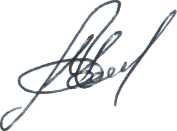 ПОСТАНОВЛЕНИЕ От 11.03.2020г.	                                                                                                               № 119-пО внесении изменений в постановление администрации Осинниковского городского округа № 824-п от 24.11.2017г. «Об утверждении муниципальной программы «Формирование современной городской среды на территории Осинниковского городского округа на 2018-2022гг»	Для реализации приоритетного федерального проекта «Формирование современной городской среды», в соответствии с постановлением Правительства Российской Федерации от 10.02.2017г. № 169 «Об утверждении Правил предоставления субсидий из федерального бюджета бюджетам субъектов Российской Федерации и поддержку государственных программ субъектов Российской Федерации и муниципальных программ формирования современной городской среды»,в целях корректировки муниципальной программы «Формирование современной городской среды на территории Осинниковского городского округа на 2018-2024гг»:        1. Внести в постановление администрации Осинниковского городского округа № 824-п от 24.11.2017г. «Об утверждении муниципальной программы «Формирование современной городской среды на территории Осинниковского городского округа на 2018-2022гг» (в редакции постановлений администрации Осинниковского городского округа от 28.03.2018г. № 164-п, от 28.12.2018г. № 792-п, от 25.02.2019г. № 10-п, от 08.07.2019г. № 403-п, от 30.09.2019г. №630-п, от 30.12.2019г. №49 - рк) следующие изменения:	1.1. Приложение к постановлению «Муниципальная программа «Формирование современной городской среды на территории муниципального образования – Осинниковский городской округ на 2018-2024гг» изложить в новой редакции, согласно приложению к настоящему постановлению.	2. Настоящее постановление вступает в силу с даты его подписания.	3. Контроль за исполнением настоящего постановления возложить на заместителя Главы городского округа по ЖКХ Максимова И.В.Глава Осинниковскогогородского округа                                                                                                          И.В.РомановС постановлением ознакомлен,с возложением обязанностей согласен     ________________   ______________    И.В.Максимов                                                                                                      дата                         подписьисп.Кантаева Ю.С.4-38-32Муниципальная программа «Формирование современной городской среды на территории муниципального образования - Осинниковский городской округ на 2018-2024г.»Раздел 1. Паспортмуниципальной программы«Формирование современной городской среды на территории муниципального образования - Осинниковский городской округ на 2018-2024гг.»Раздел 2.Характеристика текущего состояниясферы деятельности, для решения задач которой разработана муниципальная программаУровень благоустройства территории города зависит, прежде всего, от состояния дворовых территорий и подъездов к дворовым территориям многоквартирных домов, а так же от состояния общественных территорий, наиболее посещаемых и имеющих общегородское значение.Благоустройство придомовых территорий многоквартирных домов напрямую влияет на восприятие жителями городской среды, создает комфортные условия для отдыха и досуга жильцам многоквартирных жилых домов. При этом основополагающими факторами являются надлежащее состояние асфальтобетонного покрытия дворовых территорий и проездов к многоквартирным жилым домам, а также наличие на придомовых территориях зон отдыха, спортивных и детских игровых площадок, отвечающих всем современным требованиям.Проведение мероприятий по благоустройству дворовых территорий многоквартирных домов, мест массового отдыха населения, а также общественных территорий осуществляется с учетом необходимости обеспечения физической, пространственной и информационной доступности зданий, сооружений, дворовых и общественных территорий, а также мест массового отдыха для инвалидов и других маломобильных групп населения.Таким образом, комплексный подход к реализации мероприятий по благоустройству дворовых и общественных территорий, а также мест массового отдыха, отвечающих современным требованиям, позволит создать городскую комфортную среду для проживания граждан и пребывания гостей, а также комфортное современное «общественное пространство».В Осинниковском городском округе в последние годы проводится целенаправленная работа по благоустройству дворовых территории и территорий общего пользования. В то же время, в вопросах благоустройства города имеется ряд проблем: - изнашивание покрытий дворовых проездов и тротуаров;- недостаточное количество детских и спортивных площадок, зон отдыха;- отсутствие в большинстве дворов специально оборудованных мест парковки транспортных средств;- неудовлетворительное состояние зеленых насаждений, отсутствие общей концепции озеленения;- недостаточное освещение отдельных дворовых и общественных территорий;- низкий уровень экономической привлекательности территории общего пользования из-занедостаточного объема финансирования.Решение выявленных проблем и поставленных задач возможно путем планомерного комплекса мероприятий, направленных на повышение уровня и качества благоустройства территории муниципального образования – Осинниковский городской округ.Основными приоритетами политики в сфере благоустройства являются:- создание благоприятной, безопасной и комфортной среды для проживания и жизнедеятельности населения;- благоустройство территорий с учетом мнения граждан, территориального общественного самоуправления;- реализация мероприятий по благоустройству, отвечающих современным требованиям к созданию комфортной среды проживания граждан и предполагающих масштабное вовлечение граждан в реализацию указанных мероприятий, увеличение объема реализуемых мероприятий и улучшение качества среды проживания в муниципальном образовании;- сохранение природных объектов, в том числе объектов озеленения;- поддержание высокого уровня санитарного и эстетического состояния территории.В 2018 году в рамках данной программы выполнен капитальный ремонт «Парка имени Ю. Гагарина» на общую сумму 6,79 млн.рублей (3,82млн.рублей – федеральный бюджет, 2,09 млн.рублей – областной бюджет; 0,88 млн.рублей – местный бюджет) икапитальный ремонт дворовых территорий: ул. Ефимова, 2, 4  на общую сумму 6,96 млн.рублей (3,85 млн.рублей – федеральный бюджет, 2,1 млн.рублей – областной бюджет; 0,66 млн.рублей – местный бюджет; 0,35 млн.рублей – софинансирование жителей).В «Парке имени Ю. Гагарина» выполнено благоустройство общей площадью 2555 м2, в т.ч.: устройство тротуаров 722 м, асфальтирование парковок 180 м2, установлено 600 м. бортового камня, озеленение 1534 м2, установлены пергола и детские игровые формы.На дворовых территориях выполнено асфальтирование: проезжей части площадью 2451 м2, парковок 685 м2, тротуаров 163 м2, а так же установлено 895 м. бортового камня, установлено 4-е комплекта скамеек и урн.Управляющей компанией ООО «УК «ЖКУ по г. Осинники», за счет денежных средств лицевых счетов домов, находящихся в управлении данной управляющей компании, дворовые территории которых участвовали в данном проекте, был приобретен и установлен детский игровой комплекс на общую сумму 279,6 тыс.рублей.Обустроены зоны для отдыха детей и подростков, установлены скамейки и урны. В 2019 году  выполнены работы по капитальному ремонту дворовых территорий ул. Тобольская, 3,5,20,22,24, в том числе: устройство асфальтобетонного покрытия парковок  - 1317 м2; устройство асфальтобетонного покрытия проездов – 3418 м2; устройство асфальтобетонного покрытия тротуара - 587 м2; монтаж 6 комплектов лавок и урн. В рамках благоустройства общественной территории выполнены работы по капитальному ремонту аллеи по ул. Победы.  В ходе ремонтных работ выполнено: укладка брусчатки – 2630 м2; монтаж освещения – 36 фонарей; монтаж 10 комплектов лавок и урн; посадка саженцев – 377 шт.; устройство газона – 1600 м2; монтаж ограждения – 860 м; устройство клумбы – 145 м2. монтаж опор уличного освещения– 2 шт.; установка вазонов (посадка цветов) – 12 шт.Так же на аллее Славы выполнены работы по  установке нового памятника Воину-Победителю и установке гранитных стел за счет спонсорских средств на сумму 12 млн. руб.Для обеспечения доступности городской среды для маломобильных групп населения на данных территориях предусмотрено устройство съездов с тротуаров и пешеходных дорожек.В рамках регионального проекта «Формирование комфортной городской среды» в муниципальном образовании – Осинниковский городской округ организована и проводится работа:- по информированию заинтересованных лиц (граждан и юридических лиц) через средства массовой информации, опросы о порядке формирования и исполнения мероприятий программы, а также путем размещения информации о реализации программы на сайте муниципального образования – Осинниковский городской округ в разделе «Современная городская среда»;- по привлечению граждан и заинтересованных лицв реализации мероприятий программы путем подачи предложений о включении дворовых и общественных территорий в программу, финансовом и трудовом участии в выполнении работ по благоустройству территорий;- по организации и проведению общественных обсуждений проекта программы, обсуждению дизайн-проектов благоустройства территорий;- по проведению публичных мероприятий, в том числе по сдаче/приемке объектов благоустройства после проведения работ по капитальному ремонту;- по привлечению студенческих строительных отрядов, добровольцев, волонтеров для выполнения работ по благоустройству объектов программы, а так же привлечению средств заинтересованных лиц для финансирования дополнительных мероприятий по благоустройству территорий, включенных в программу.В целях вовлечения общественности для участия в формировании и реализации мероприятий программы в городе создана Общественная комиссия, в которую включены представители общественных организаций и контролирующих органов.2.1. Характеристика сферы благоустройства дворовых территорийНа территории Осинниковского городского округа расположено 370 многоквартирных домов (без учета домов блокированной застройки), основная часть домов построена в 1967-1980гг. 28 домов признанно ветхими (аварийными). Проведена инвентаризация дворовых территорий данных домов.Из них благоустроенных дворовых территорий (без учета ветхих и аварийных) – 110 домов на 01.01.2016г., 126 дом по состоянию на 01.01.2020г. Требуется выполнить благоустройство 216 дворовых территорий в период с 2020-2024 гг.Благоустройство дворов жилищного фонда и на сегодняшний день в целом по городу полностью или частично не отвечает нормативным требованиям.Основным методом решения проблемы должно стать благоустройство дворовых территорий, которое представляет собой совокупность мероприятий, направленных на создание и поддержание функционально, экологически и эстетически организованной городской среды, улучшение содержания и безопасности дворовых территорий и территорий кварталов.Целевые показатели (индикаторы), характеризующиесферу содержания дворовых территорий представлены в таблице 1.Таблица 1Целевые показатели (индикаторы), характеризующиесферу содержания дворовых территорий2.2. Характеристика сферы благоустройства муниципальных территорий общего пользования.Внешний облик города, его эстетический вид во многом зависят от степени благоустроенности территории, от площади озеленения.Общее количество территорий общего пользования в Осинниковском городском округе составляет 15 ед.Для обеспечения благоустройства общественных территорий целесообразно проведение следующих мероприятий:- озеленение, уход за зелеными насаждениями;- оборудование малыми архитектурными формами, иными некапитальными объектами;- устройство пешеходных дорожек,- освещение территорий, в т. ч. декоративное;- обустройство площадок для отдыха;- установка скамеек и урн, контейнеров для сбора мусора;- оформление цветников;- обеспечение физической, пространственной и информационной доступности  общественных территорий для инвалидов и других маломобильных групп населения.Выполнение всего комплекса работ, предусмотренных муниципальной программой, создаст условия для благоустроенности и придания привлекательности объектам озеленения города Осинники.Целевые показатели (индикаторы), характеризующие благоустройство муниципальных территорий общего пользованияпредставлены в таблице 2. Таблица 2Целевые показатели (индикаторы), характеризующиеблагоустройство муниципальных территорий общего пользованияРаздел 3. Цели, задачи и ожидаемые результаты реализации муниципальной программы3.1. Основными целямимуниципальной программы являются:- создание условий для повышения качества и комфорта городской среды путем реализации комплекса первоочередных мероприятий по благоустройству территории муниципального образования - Осинниковский городской округ; - повышение уровня благоустройства территории муниципального образования - Осинниковский городской округ, развитие благоприятных, комфортных и безопасных условий для проживания граждан.3.2. Основные задачи муниципальной программы, направленные на достижение вышеуказанных целей, заключаются в следующем:- повышение уровня благоустройства мест массового отдыха населения, общественных  и дворовых территорий на территории муниципального образования - Осинниковский городской округ с учетом приоритетов территориального развития; - улучшение условий жизни граждан за счет создания качественных и современных общественных пространств, формирование новых возможностей для отдыха, занятия спортом, самореализации людей; - создание механизма вовлечения граждан в решение вопросов городского развития (за счет вовлечения в процесс отбора территорий для предоставления на конкурс, подготовку и реализацию  программы и иное); - развитие и повышение качества инфраструктуры городской среды, улучшение условий проживания населения города;- создание механизмов развития комфортной городской среды.Сведения о планируемых значениях целевых показателей (индикаторов) муниципальной программы(по годам реализации) приведены в таблице 3.3.3. Для решения задач, направленных на достижение цели муниципальной программы, в ее составе предусмотрены мероприятия, с помощью которых выполняются наиболее важные задачи.3.4. В результате реализации мероприятий муниципальной программы ожидается снижение доли неблагоустроенных дворовых и муниципальных территорий общего пользования.3.5. Успешное выполнение задач муниципальной программы позволит улучшить условия проживания и жизнедеятельности горожан и повысить привлекательность города.3.6. Необходимым условием реализации программы является проведение мероприятий по благоустройству дворовых и муниципальных территорий общего пользования с учетом необходимости обеспечения физической, пространственной и информационной доступности зданий, сооружений и общественных территорий для инвалидов и других маломобильных групп населения.3.7. Для реализации мероприятий программы подготовлены следующие документы:- минимальный перечень работ по благоустройству дворовых территорий многоквартирных домов, с приложением визуализированного перечня образцов элементов благоустройства, предполагаемых к размещению на дворовой территории (приложение 2 к программе),- дополнительный перечень работ по благоустройству дворовых территорий многоквартирных домов (приложение 3 к программе),- нормативная стоимость (единичные расценки) работ по благоустройству дворовых территорий, входящих в состав минимального перечня таких работ (приложение 4 к программе),- порядок аккумулирования и расходования средств заинтересованных лиц, направляемых на выполнение минимального и дополнительного перечней работ по благоустройству дворовых территорий и механизм контроля за их расходованием, а также порядок и форма участия (финансовое и (или) трудовое граждан в выполнении указанных работ (приложение 6 к программе),- порядоквключения общественных территорий, дворовых территорий в муниципальную программу «Формирования современной городской среды на территории муниципального образования - Осинниковский городской округ на 2018-2024гг.»(приложение 7 к программе),- порядок разработки, обсуждения с заинтересованными лицами и утверждения дизайн - проектов благоустройства дворовых территорий, включенных в муниципальную программу на 2018-2024год (приложение 10 к программе),- порядок инвентаризации дворовых и общественных территорий, уровня благоустройства индивидуальных жилых домов и земельных участков, предоставленных для их размещения (приложение 11 к программе);- порядок расходования средств субсидий из бюджета субъекта Кемеровской области и бюджета муниципального образования – Осинниковский городской округ на финансирование мероприятий по программе (приложение 12).Таблица 3Сведения о планируемых значениях целевых показателей (индикаторов) муниципальной программы (по годам реализации)Раздел 4. Перечень мероприятий, входящих в состав муниципальной программы 	4.1. Для решения задач, поставленных в рамках достижения целей муниципальной программы, планируется осуществление следующих мероприятий муниципальной программы 4.2. Объем средств, необходимых на реализацию мероприятиймуниципальной программы «Формирование современной городской среды на территории муниципального образования - Осинниковский городской округ на 2018-2024гг.»за счет всех источников финансирования указан в таблице 6.4.3. Состав и ресурсное обеспечение муниципальной программы «Формирование современной городской среды на территории муниципального образования - Осинниковский городской округ на 2018-2024гг.»на 2020г. определены в приложении 1 к программе.4.4. План реализации муниципальной программы «Формирование современной городской среды на территории муниципального образования - Осинниковский городской округ на 2018-2024гг.»представлен в приложении 5.4.5. Адресный перечень дворовых территорий многоквартирных домов, расположенных на территории муниципального образования - Осинниковский городской округ, на которых планируется благоустройство, согласно данной программы представлен в приложении 8.4.6. Целевые показатели (индикаторы), применяемые для оценкидостижения целей и решения задач мероприятия по благоустройству дворовых территорий приведены в таблице 4.4.7. Мероприятия по инвентаризации уровня благоустройства индивидуальных жилых домов и земельных участков, предоставленных для их размещения, с заключением по результатам инвентаризации соглашений с собственниками (пользователями) указанных домов (собственниками (пользователями) земельных участков) об их благоустройстве не позднее последнего года реализации программы в соответствии с требованиями правил благоустройства приведены в приложении 14.4.8. Адресный перечень объектов недвижимого имущества и земельных участков, находящихся в собственности (пользовании) юридических лиц и индивидуальных предпринимателей, которые подлежат благоустройству за счет средств указанных лиц, представлен в приложении 13.Таблица 4Целевые показатели (индикаторы), применяемые для оценкидостижения целей и решения задач мероприятия по благоустройству дворовых территорий 4.8. Адресный перечень муниципальных территорий общего пользования, расположенных на территории муниципального образования - Осинниковский городской округ, на которых планируется благоустройство в 2020 г., представлен в приложении 9.4.9. Целевые показатели (индикаторы), применяемые для оценкидостижения целей и решения задач мероприятия по благоустройству муниципальных территорий общего пользования в 20120г. приведены в таблице 5Таблица 5Целевые показатели (индикаторы), применяемые для оценкидостижения целей и решения задач мероприятия по благоустройству муниципальных территорий общего пользования 4.10. Организатор (исполнитель) программы, после предварительного одобрения данного решения общественной комиссией вправе исключить из адресного перечня дворовых и общественных территорий, подлежащих благоустройству в рамках реализации мероприятий программы, территории, расположенные вблизи многоквартирных домов, физический износ основных конструктивных элементов (крыша, стены, фундамент) которых превышает 70%, а так же территории, которые планируются к изъятию для муниципальных и государственных нужд в соответствии с генеральным планом городского округа при условии одобрения решения об исключении указанных территорий из адресного перечня дворовых и общественных территорий межведомственной комиссией в порядке, установленном такой комиссией.Организатор (исполнитель) программы вправе исключать из адресного перечня дворовых территорий, подлежащих благоустройству в рамках реализации муниципальной программы, дворовые территории, собственники помещений многоквартирных домов которых приняли решение об отказе от благоустройства дворовой территории в рамках данной программы или не приняли решения о благоустройстве дворовой территории в сроки, установленные программой. При этом исключение дворовых территорий из адресного перечня дворовых территорий, подлежащих благоустройству в рамках реализации муниципальной программы, возможно только при условии одобрения соответствующего решения межведомственной и общественной комиссией.   Таблица 6Объем средств, необходимых на реализацию муниципальной программы «Формирование современной городской среды на территории муниципального образования - Осинниковский городской округ на 2018-2024гг.» за счет всех источников финансирования Раздел 5. Состав и ресурсное обеспечение муниципальной программы5.1. Ресурсное обеспечение муниципальной программы, приведенов Приложении 1 к муниципальной программе.5.2. Субсидии из федерального бюджета, бюджета Кемеровской области, бюджета муниципального образования – Осинниковский городской округ предоставляются на финансирование мероприятий по муниципальной программе «Формирование современной городской среды на территории муниципального образования – Осинниковский городской округ на 2018-2024 годы», согласно следующим перечням работ:а) минимальный перечень видов работ по благоустройству дворовых территорий (далее - минимальный перечень работ):- ремонт дворовых проездов;- обеспечение освещения дворовых территорий;- установка скамеек, урн;- ремонт автомобильных парковок;- озеленение территории;- ремонт тротуаров, пешеходных дорожек;- ремонт твердых покрытий аллей;- ремонт отмостки.б) дополнительный перечень работ по благоустройству дворовых территорий (далее – дополнительный перечень работ):- ремонт пешеходных мостиков;- оборудование детских и (или) спортивных площадок;- установка дополнительных элементов благоустройства, малых архитектурных форм;5.3. Субсидии из федерального бюджета, бюджета Кемеровской области, бюджета муниципального образования – Осинниковский городской округ могут быть израсходованы на оплату товаров, работ и услуг по благоустройству общественных и дворовых территорий, согласно условиям муниципальных контрактов (договоров), заключенных в соответствии с требованиями действующего законодательства Российской Федерации, в том числе Федерального закона № 44-ФЗ от 05.04.2013г. «О контрактной системе в сфере закупок товаров, работ и услуг для обеспечения государственных и муниципальных услуг», на оплату услуг строительного контроля за выполнением работ по благоустройству общественных и дворовых территорий.Средства бюджета муниципального образования, предусмотренные на софинансирование мероприятий по настоящей программе могут быть так же израсходованы на оплату услуг по изготовлению проектной документации по благоустройству общественной территории, на оплату услуг по проверке достоверности определения сметной стоимости выполняемых работпо благоустройству общественной территории.5.4. Собственники помещений в многоквартирных жилых домах, собственники иных зданий и сооружений, расположенных в границах дворовой территории, подлежащей благоустройству (далее заинтересованные лица), участвуют в реализации мероприятий по благоустройству дворовых территорий, включенных в муниципальную программу следующим образом:а) в рамках минимального перечня работ при условии обязательного софинансирования заинтересованными лицами не менее 5 процентов от общей стоимости необходимых работ;б) в рамках дополнительного перечня работ:на дворовых территориях, включенных в муниципальную программу до вступления в силу постановления Правительства Российской Федерации от 09.02.2019г. № 106 «О внесении изменений в приложение № 15 к государственной программе Российской Федерации «Обеспечение доступным и комфортным жильем и коммунальными услугами граждан Российской Федерации», предусматривается софинансирование заинтересованными лицами не менее 5% от стоимости выполнения таких работ,а также оплата в полном объеме за счет средств заинтересованных лиц разработки проектно-сметной документации и работ по проверке достоверности определения сметной стоимости выполняемых работ по благоустройству;на дворовых территориях, включенных в муниципальную программу после вступления в силу постановления Правительства Российской Федерации от 09.02.2019г. № 106 «О внесении изменений в приложение № 15 к государственной программе Российской Федерации «Обеспечение доступным и комфортным жильем и коммунальными услугами граждан Российской Федерации», предусматривается софинансирование заинтересованными лицами не менее 20% от стоимости выполнения таких работ,а также оплата в полном объеме за счет средств заинтересованных лиц разработки проектно-сметной документации и работ по проверке достоверности определения сметной стоимости выполняемых работ по благоустройству.в) в рамках выполнения работ из дополнительного перечня работ по оборудованию детских и (или) спортивных площадок, установки дополнительных элементов благоустройства, малых архитектурных форм на дворовых территориях при условии обязательного софинансирования заинтересованными лицами не менее 90 процентов об общей стоимости необходимых работ;г) в рамках минимального и дополнительного перечня работ по благоустройству, по инициативе заинтересованных лиц в форме трудового участия. Формами трудового участия могут быть: выполнение жителями неоплачиваемых работ, не требующих специальной квалификации (подготовительные, земляные работы, уборка мусора, покраска оборудования, посадка деревьев, устройство цветочных клумб, предоставление материалов, техники и пр.);Раздел 6. Система управления реализацией муниципальной программы6.1. Управление муниципальной программой и контроль за реализацией муниципальной программы осуществляет директор муниципальной программы. Директором муниципальной программы является заместитель Главы Осинниковского городского округа по ЖКХ.Директор муниципальной программы координирует все вопросы, связанные с формированием и исполнением муниципальной программы, несет ответственность за реализацию и конечные результаты программы, рациональное использование денежных средств, выделяемых на ее финансирование, организует управление реализацией программы.Директор муниципальной программы ежегодно, в срок до 01 марта, следующего за отчетным годом, предоставляет в отдел экономики и ценообразования администрации Осинниковского городского окргуа отчет о реализации муниципальной программы в состав которого входит:- отчет об объемах финансовых ресурсов муниципальной программы по форме, согласно приложению № 6 к Положению о муниципальных программах Осинниковского городского округа № 46 от 25.01.2017г.;- отчет о достижении целевых показателей (индикаторов) муниципальной программы по форме, согласно приложению № 7 к Положению к Положению о муниципальных программах Осинниковского городского округа № 46 от 25.01.2017г. с обоснованием отклонений фактически достигнутых значений целевых показателей (индикаторов) за отчетный год по сравнению с плановым годом;- информацию о результатах оценки эффективности муниципальной программы за отчетный год с предложениями по дальнейшей ее реализации;- пояснительную записку, содержащую сведения о достижении заявленных целей и решении поставленных задач муниципальной программы; причины отклонения фактического расходования денежных средств от плановых значений в разрезе мероприятий муниципальной программы; информацию о проделанной работе в рамках реализации каждого мероприятия муниципальной программы; конкретные результаты, достигнутые за отчетный год по каждому мероприятию муниципальной программы; причины и последствия не реализованных (реализованных не в полной мере) мероприятий муниципальной программы.Директор муниципальной программы предоставляет все виды отчетности в установленные сроки, по форме, предусмотренные Департаментом Жилищно-коммунального и дорожного комплекса Кемеровской области.Ответственный исполнитель (координатор) программы и исполнители муниципальной программы осуществляют реализацию муниципальной программы в рамках своей компетенции.6.2. Ответственным исполнителем (координатором) муниципальной программы является отдел координации работ по жизнеобеспечению города администрации Осинниковского городского округа.Ответственный исполнитель муниципальной программы:- координирует деятельность исполнителей по реализации муниципальной программы, отдельных мероприятий муниципальной программы;- обеспечивает синхронизацию муниципальной программы с реализуемыми на территории муниципального образования мероприятиями в рамках национальных проектов «Демография», «Образование», «Экология», «Безопасные и качественные дороги», «Культура», «Малое и среднее предпринимательство и поддержка индивидуальной предпринимательской инициативы»;- выполняет функции исполнителя муниципальной программы в части, касающейся его полномочий;- запрашивает у исполнителей муниципальной программы информацию, необходимую для подготовки отчетов о реализации муниципальной программы, проведения оценки эффективности реализации муниципальной программы и ответов на запросы контролирующих органов;- осуществляет оценку эффективности реализации муниципальной программы, а также реализации мероприятий муниципальной программы, входящих в муниципальную программу, путем определения степени достижения целевых показателей муниципальной программы и полноты использования средств;- обеспечивает координацию работы общественной комиссии;- обеспечивают проведение общественных обсуждений проекта муниципальной программы, дизайн-проектов благоустройства территорий;- инициирует проведение собраний собственниками помещений в МКД по вопросам участия в муниципальной программе, совещаний с заинтересованными лицами по вопросу реализации мероприятий муниципальной программы;- обеспечивает освещение материалов по реализации муниципальной программы, публикацию документов на сайте муниципального образования – Осинниковский городской округ, в средствах массовой информации;- обеспечивает организацию приемки работ и ввод в эксплуатацию объектов, благоустроенных в рамках реализации муниципальной программы в формате открытых публичных мероприятий с обязательным привлечением представителей СМИ, общественности, представителей заинтересованных лиц (представители бизнеса, граждане); - подготавливает отчет о реализации муниципальной программы и направляет его директору муниципальной программы.6.3. Исполнителями муниципальной программы являются:- отдел координации работ по жизнеобеспечению города администрации Осинниковского городского округа, - заведующий отделом охраны окружающей среды, природных ресурсов и труда администрации Осинниковского городского округа;- отдел строительства администрации Осинниковского городского округа;- отдел архитектуры и градостроительстваадминистрации Осинниковского городского округа;- Муниципальное казенное учреждение «Жилищно-коммунальное управление»;- Муниципальное унитарное предприятие «Управление городским хозяйством» города Осинники;Исполнители муниципальной программы, в рамках своей компетенции:- осуществляют реализацию мероприятий муниципальной программы, в рамках своих полномочий;- формируют проект муниципальной программы, предложения по внесению изменений в муниципальную программу, направляют их ответственному исполнителю;- участвуют в разработке дизайн-проектов благоустройства дворовых территорий, в общественных обсуждениях дизайн-проектов;- участвуют в подготовке и проведении общественных обсуждений проекта муниципальной программы, дизайн-проектов благоустройства территорий;- участвуют в проведении собраний собственниками помещений в МКД по вопросам участия в муниципальной программе, в совещаниях с заинтересованными лицами по вопросу реализации мероприятий муниципальной программы;- подготавливают техническое задание для проектных организаций, участвуют в согласовании готовых проектов;-проводят отбор подрядных организаций для выполнения работ по мероприятиям муниципальной программы, участвуют в приемке работ;- принимают участие в организации приемки работ и ввод в эксплуатацию объектов, благоустроенных в рамках реализации муниципальной программы в формате открытых публичных мероприятий с обязательным привлечением представителей СМИ, общественности, представителей заинтересованных лиц (представители бизнеса, граждане); - представляют ежемесячно, а так же в срок до 1 декабря текущего года ответственному исполнителю необходимые сведения для подготовки информации о ходе реализации мероприятий муниципальной программы.6.4.Объемы финансирования подпрограмм и мероприятий программы подлежат ежегодному уточнению при формировании бюджета городского округа на очередной финансовый год.6.5. Программа считается выполненной и финансирование ее прекращается после выполнения плана программных мероприятий в полном объеме.6.6. На реализацию программы могут повлиять внешние риски, а именно:а) при размещении муниципальных заказов согласно Федеральному закону от 05 апреля 2013 года N 44-ФЗ «О контрактной системе в сфере закупок товаров, работ, услуг для обеспечения государственных и муниципальных нужд» некоторые процедуры торгов могут не состояться в связи с отсутствием претендентов. Проведение повторных процедур приведет к изменению сроков исполнения программных мероприятий;б) несвоевременное выполнение работ подрядными организациями может привести к нарушению сроков выполнения программных мероприятий;в) заключение муниципальных контрактов и договоров с организациями, которые окажутся неспособными исполнить свои обязательства.6.7. Основными финансовыми рисками реализации мероприятий муниципальной программы является существенное ухудшение социально-экономической ситуации и уменьшение доходной части бюджета города, что повлечет за собой отсутствие или недостаточное финансирование мероприятий муниципальной программы, в результате чего показатели муниципальной программы не будут достигнуты в полном объеме.6.8. Способами ограничения рисков являются:а) концентрация ресурсов на решении приоритетных задач;б) изучение и внедрение положительного опыта других муниципальных образований;в) повышение результативности реализации программы и эффективности использования бюджетных средств;г) своевременное внесение изменений в бюджет Осинниковского городского округа и муниципальную программу.6.9. Проект программы, в том числе изменения внесимые в программу рассматривается на заседании Коллегии администрации Осинниковского городского округа. Программа утверждается Постановлением администрации Осинниковского городского округа поле проведения общественных обсуждений программы.Раздел 7. Методика оценки эффективности муниципальной программы	7.1. Методика оценки эффективности муниципальной программы определяет алгоритм оценки эффективности муниципальной программы и основана на оценке степени достижения целей и решения задач муниципальной программы.	7.2. Оценка эффективности муниципальной программы проводится ответственным исполнителем (координатором) муниципальной программы.	7.3. Оценка эффективности муниципальной программы проводится ежегодно. Оценка эффективности муниципальной программы проводится в два этапа.1 этап. Оценка степени достижения целей и решения задач муниципальной программы.Оценка степени достижения целей и решения задач муниципальной программы определяется на основании сравнения фактически достигнутых значений целевых показателей (индикаторов) с планируемыми:Сдц=(Сдп1+Сдп2 +Сдп3)/N,где:Сдц – степень достижения планируемых значений целевых показателей (индикаторов) в целом по муниципальной программе;Сдп1 – степень достижения целевого показателя (индикатора) муниципальной программы;N – количество целевых показателей (индикаторов) муниципальной программы.Степень достижения целевого показателя (индикатора) муниципальной программы рассчитывается по формуле:Сдц=Зф/Зп,где:Зф – фактическое значение целевого показателя (индикатора) муниципальной программы;Зп – планируемое значение целевого показателя 9индикатора) муниципальной программы (для целевых показателей (индикаторов), желаемой тенденции развития которых является рост значений),или по формуле:Сдц=Зф/Зп(дляцелевых показателей (индикаторов), желаемой тенденцией развития которых является снижение значений).	При сопоставлении плановых и фактических значений целевых показателей (индикаторов) необходимо учитывать, что не все мероприятия могут быть оценены количественно. Для таких мероприятий положительное значение целевого показателя (индикатора) принимается равное 1, отрицательное – 0.2 этап. Оценка степени соответствия запланированному уровню затрат и эффективности использования средств бюджета муниципального образования – Осинниковский городской округ.Оценка степени соответствия запланированному уровню затрат и эффективности использования средств бюджета муниципального образования – Осинниковский городской округ определяется путем сопоставления плановых и фактических объемов финансирования муниципальной программы по формуле:УФ=ФФ/ФП,где:УФ – уровень финансирования реализации муниципальной программы;ФФ – фактический объем финансирования, направленный на реализацию муниципальной программы на соответствующий отчетный период;ФП -  плановый объем финансирования на соответствующий отчетный период.	7.4. По результатам оценки степени достижения целей и решения задач муниципальной программы и оценки степени соответствия запланированному уровню затрат и эффективности использования средств бюджета муниципального образования – Осинниковский городской округ рассчитывается эффективность муниципальной программы:ЭГП= (Сдц/УФ)*100%,где:Сдц – степень достижения планируемых значений целевых показателей (индикаторов) в целом по муниципальной программе;УФ – уровень финансирования реализации муниципальной программы.	Вывод об эффективности муниципальной программы определяется на основании следующих критериев.Приложение 1к муниципальной программе«Формирование современной городской среды на территории муниципального образования - Осинниковский городской округ на 2018-2024гг.»Приложение 2к муниципальной программе «Формирование современной городской среды на территории муниципального образования - Осинниковский городской округ на 2018-2024гг.»Минимальный перечень видов работпо благоустройству дворовых территориймногоквартирных домовПриложение 3к муниципальной программе «Формирование современной городской среды на территории муниципального образования - Осинниковский городской округ на 2018-2024гг»Перечень дополнительных видов работ по благоустройству дворовых территорий многоквартирных домовДополнительный перечень работ по благоустройству дворовых территорий многоквартирных домов, а также их стоимость, определяется исходя из соответствующего перечня. Приложение 4к муниципальной программе «Формирование современной городской среды на территории муниципального образования - Осинниковский городской округ на 2018-2024гг.»Нормативная стоимость (единичные расценки) работ по благоустройству, входящих в состав минимального перечня работ:Приложение 5к муниципальной программе «Формирование современной городской среды на территории муниципального образования - Осинниковский городской округ на 2018-2024гг.»План реализации муниципальной программы «Формирование современной городской среды на территории муниципального образования - Осинниковский городской округ на 2018-2024гг.» на 2020г.Порядокаккумулирования средств заинтересованных лиц, направляемых на выполнение минимального, дополнительного перечней работ по благоустройству дворовых территорийОбщие положенияНастоящий Порядок аккумулирования средств заинтересованных лиц, направляемых на выполнение минимального, дополнительного перечней работ по благоустройству дворовых территорий (далее – Порядок), регламентирует процедуру аккумулирования средств заинтересованных лиц, направляемых на выполнение минимального, дополнительного перечней работ по благоустройству дворовых территорий Осинниковского городского округа, механизм контроля за их расходованием, а также устанавливает порядок и формы трудового и финансового участия граждан в выполнении указанных работ.Под формой трудового участия понимается неоплачиваемая трудовая деятельность заинтересованных лиц, имеющая социально полезную направленность, не требующая специальной квалификации и организуемая в качестве:- трудового участия заинтересованных лиц в выполнении минимального перечня работ по благоустройству дворовых территорий;- трудового участия заинтересованных лиц в выполнении дополнительного перечня работ по благоустройству дворовых территорий.Под формой финансового участия понимается:- доля финансового участия заинтересованных лиц (граждан, организаций) в выполнении минимального перечня работ по благоустройству дворовых территорий;- доля финансового участия заинтересованных лиц (граждан, организаций) в выполнении дополнительного перечня работ по благоустройству дворовых территорий.Порядок трудового и (или) финансового участия заинтересованных лиц.2.1. Организация финансового участия, осуществляется заинтересованными лицами (гражданами, юридическими лицами) в соответствии с решением общего собрания собственников помещений в многоквартирном доме, дворовая территория которого подлежит благоустройству, оформленного соответствующим протоколом общего собрания собственников помещений в многоквартирном доме.2.2. Организация трудового участия, осуществляется заинтересованными лицами в соответствии с решением общего собрания собственников помещений в многоквартирном доме, дворовая территория которого подлежит благоустройству, оформленного соответствующим протоколом общего собрания собственников помещений в многоквартирном доме или по личной инициативе.Организация трудового участия призвана обеспечить реализацию потребностей в благоустройстве соответствующей дворовой территории исходя из необходимости и целесообразности организации таких работ.2.3. Документы, подтверждающие форму участия заинтересованных лиц в реализации мероприятий по благоустройству дворовых территорий, предусмотренных минимальным и дополнительным перечнями, предоставляются представителями заинтересованных лиц в МКУ «ЖКУ».Документами, подтверждающими финансовое участие заинтересованных лиц являются копии платежных поручений о перечислении денежных средств лицом, уполномоченным собранием собственников помещений в МКД на счет администратора доходов МКУ «ЖКУ»Копии платежных поручений предоставляются не позднее 2 дней со дня перечисления денежных средств в порядке, установленных Соглашением.В качестве документов (материалов), подтверждающих трудовое участие должны быть предоставлены: - отчет лиц, уполномоченных собственниками помещений в многоквартирном доме (управляющие организации, ТСЖ, ЖК, Совет дома) с информацией о проведении мероприятий с трудовым участием граждан; - фото, видеоматериалы, подтверждающие проведение мероприятия с трудовым участием граждан.Документы, подтверждающие трудовое участие граждан предоставляются уполномоченными представителями в МКУ «ЖКУ» не позднее 10 календарных дней со дня окончания проведения работ на объекте.2.4. Исполнение мероприятий Программы в части приобретения детского (спортивного) игрового оборудования, дополнительных элементов обустройства, малых архитектурных форм и иных видов работ, финансирование которых, согласно протоколу собрания собственников, производится не менее 90% из средств собственников, может производиться заинтересованными лицами самостоятельно, путем заключения и исполнения уполномоченными ими лицами (управляющие организации, ТСЖ, ЖК) договоров поставки (подряда).Порядок аккумулирования и расходования средств	3.1. В случае, если муниципальной программой «Формирование современной городской среды на территории муниципального образования – Осинниковский городской округ» на текущий и последующие годыпредусмотрено финансовое участие заинтересованных лиц в выполнении минимального перечня работ по благоустройству дворовых территорий, и (или) в случае включения заинтересованными лицами в дизайн-проект благоустройства дворовой территории работ, входящих в дополнительный перечень работ по благоустройству дворовых территорий, денежные средства заинтересованных лиц подлежат аккумулированию для последующих расходов на оплату поставленных товаров, выполненных работ по благоустройству дворовых территорий в следующем порядке.3.1.1. В случае, если субсидии, предоставляемые из бюджета субъекта и муниципального образования предоставляются для финансирования программных мероприятий по благоустройству дворовых территорий бюджетному учреждению (в том числе для закупки товаров, работ и услуг для обеспечения муниципальных нужд) денежные средства заинтересованных лиц, предусмотренные программой для софинансирования минимального и дополнительного перечня работ перечисляются на счет администратора доходов МКУ «ЖКУ», открытый для учета средств, поступающих от юридических и физических лиц,наделенному полномочиями по расходованию денежных средств для реализации программных мероприятий.3.1.2. МКУ «ЖКУ» заключает с лицами, уполномоченными собственниками, принявшими решение о благоустройстве дворовых территорий Соглашения, в которых определяются порядок и сумма перечисления денежных средств. Объем денежных средств, подлежащих перечислению заинтересованными лицами, определяется в соответствии со сметным расчетом, а так же исходя из нормативной стоимости (единичных расценок) работ по благоустройству дворовых территорий и объема работ, указанных в дизайн-проекте в размере, предусмотренном условиями настоящей программы, протоколами собраний собственников, от общей стоимости соответствующего вида работ.Фактический объем денежных средств, подлежащих перечислению заинтересованными лицами, может быть изменен по итогам проведения процедур закупок, предусмотренных положениями Федерального закона от 05.04.2013г. № 44-ФЗ «О контрактной системе в сфере закупок товаров, работ, услуг для обеспечения государственных и муниципальных нужд», а так же с учетом фактически выполненных работ.3.13. Перечисление денежных средств заинтересованными лицами или уполномоченными собственниками иными лицам, осуществляется в течение 30 дней с момента подписания Соглашения.Ответственность за неисполнение заинтересованными лицами указанного обязательства определяется в заключенном соглашении.3.1.4. МКУ «ЖКУ» обеспечивает учет поступающих от заинтересованных лиц денежных средств в разрезе многоквартирных домов, дворовые территории которых подлежат благоустройству.Денежные средства, поступившие от заинтересованных лиц, считаются поступившими в доход бюджета Осинниковского городского округа с момента их зачисления на счет администратора доходов.В течение 10 рабочих дней с момента подписания Соглашения МКУ «ЖКУ» направляет в Финансовое управление города копию заключенного Соглашения.На сумму планируемых поступлений увеличиваются бюджетные ассигнования МКУ «ЖКУ», как главному распорядителю бюджетных средств, с последующим доведением в установленном порядке лимитов бюджетных обязательств для осуществления целевых расходов, предусмотренных Программой.3.1.5. МКУ «ЖКУ» обеспечивает ежемесячное, в срок до 5 числа следующего за истекшим месяца, опубликование на официальном сайте муниципального образования – Осинниковский городской округ данных о поступивших от заинтересованных лиц денежных средствах в разрезе многоквартирных домов, дворовые территории которых подлежат благоустройству.МКУ «ЖКУ» ежемесячно обеспечивает направление данных о поступивших от заинтересованных лиц денежных средствах в разрезе многоквартирных домов, дворовые территории которых подлежат благоустройству, в адрес уполномоченной общественной комиссии.3.1.6. Расходование аккумулированных денежных средств заинтересованных лиц осуществляется МКУ «ЖКУ» на:- финансирование минимального перечня работ по благоустройству дворовых территорий, включенного в дизайн-проект благоустройства дворовой территории (в случае, если муниципальной программой «Формирование современной городской среды на территории муниципального образования – Осинниковский городской округ»на текущий и последующие годы будет предусмотрено финансовое участие заинтересованных лиц в выполнении минимального перечня работ);- финансирование дополнительного перечня работ по благоустройству дворовых территорий, включенного в дизайн-проект благоустройства дворовой территории (в случае, если муниципальной программой «Формирование современной городской среды на территории муниципального образования – Осинниковский городской округ»на текущий и последующие годы будет предусмотрено финансовое участие заинтересованных лиц в выполнении дополнительного перечня работ).Расходование аккумулированных денежных средств заинтересованных лиц осуществляется в соответствии с условиями Соглашения на выполнение работ в разрезе многоквартирных домов, дворовые территории которых подлежат благоустройству.3.1.7. МКУ «ЖКУ» заключает соглашения (муниципальные контракты) по результатам закупки товаров, работ и услуг в целях реализации муниципальной программы в следующем порядке:- не позднее 1 июля года предоставления субсидий – для заключения соглашений (контрактов) на выполнение работ по благоустройству общественной территории;- не позднее 1 мая года предоставления субсидий – для заключения соглашений (контрактов) на выполнение работ по благоустройству дворовых территорий общественной территории.Срок заключения соглашения (муниципального контракта) продляется на период обжалования действий (бездействия) заказчика или комиссии по осуществлению закупок и (или) оператора электронной площадки при осуществлении закупок в порядке, установленном действующий законодательством РФ.3.1.8. МКУ «ЖКУ» осуществляет перечисление средств заинтересованных лиц на расчетный счет подрядной организации, открытый в учреждениях Центрального банка Российской Федерации или кредитной организации, не позднее тридцати дней после подписания актов приемки работ (услуг) по благоустройству дворовых территорий многоквартирных домов заказчиком работ, а так желицами, которые уполномочены действовать от имени заинтересованных лиц. МКУ «ЖКУ» может производить перечисление денежных средств в размере не более 30% цены контракта подрядной организации в качестве аванса.3.1.9. В случае, если субсидии, предоставляемые из бюджета субъекта и муниципального образования направляются для финансирования программных мероприятий юридическим лицам за исключением субсидий государственным (муниципальным) учреждениям), индивидуальным предпринимателям, физическим лицам на возмещение затрат по выполнению работ по благоустройству дворовых территорий денежные средства заинтересованных лиц, предусмотренные программой для софинансирования минимального и дополнительного перечня работ аккумулируются на специальном расчетном счете такого юридического лица, индивидуального предпринимателя, физического лица, открытого учреждениях Центрального банка Российской Федерации или кредитной организациидля получения субсидий, предоставляемых из бюджета субъекта и муниципального образования для финансирования программных мероприятий.Денежные средства заинтересованных лиц со специального расчетного счета расходуются юридическим лицом, индивидуальным предпринимателем, физическим лицом только для расчетов за выполненные работы по благоустройству дворовых территорий в рамках мероприятий программы (за исключением поставки детского (игрового) оборудования, дополнительных элементов благоустройства, малых архитектурных форм, и иных работ, не включенных в минимальный перечень работ) согласно условиям, заключенных договоров. Отчет о размере и расходовании аккумулированных денежных средствах заинтересованных лиц предоставляется юридическим лицом, индивидуальным предпринимателем, физическим лицом в порядке и сроки, определенные Порядком расходования средств субсидий. Контроль за соблюдением условий порядка4.1. Контроль за целевым расходованием аккумулированных денежных средств заинтересованных лиц осуществляется Администрацией Осинниковского городского округа в соответствии с бюджетным законодательством.4.2. МКУ «ЖКУ» обеспечивает возврат аккумулированных денежных средств Администрации Осинниковского городского округа, а Администрация заинтересованным лицам в срок до 31 декабря текущего года при условии:- экономии денежных средств, по итогам проведения конкурсных процедур;- неисполнения работ по благоустройству дворовой территории многоквартирного дома по вине собственников и/или подрядной организации;- возникновения обстоятельств непреодолимой силы;- возникновения иных случаев, предусмотренных действующим законодательством.				Приложение 7к муниципальной программе «Формирование современной городской среды на территории муниципального образования - Осинниковский городской округ на 2018-2024гг.»Порядоквключения общественных территорий, дворовых территорий в муниципальную программу «Формирования современной городской среды на территории муниципального образования - Осинниковский городской округ на 2018-2024гг.»1. Включение общественных, дворовых территорийв муниципальную программу «Формирования современной городской среды на территории муниципального образования - Осинниковский городской округ» на текущий и последующие годы осуществляется в следующем порядке:- рассмотрение и оценка предложений заинтересованных лиц на включение в адресный перечень дворовых территорий многоквартирных домов, расположенных на территории муниципального образования, на которых планируется благоустройство в текущем году в соответствии с Порядком представления, рассмотрения и оценки предложений заинтересованных лиц о включении дворовой территории многоквартирного дома, расположенной на территории муниципального образования в программу «Формирование современной городской среды на территории муниципального образования - Осинниковский городской округ на 2018-2024гг.»;- рассмотрение и оценка предложений граждан, организаций на включение в адресный перечень территорий общего пользования Осинниковского городского округа, на которых планируется благоустройство в текущем году в соответствии с Порядком представления, рассмотрения и оценки предложений граждан, организаций на включение в адресный перечень территорий общего пользования Осинниковского городского округа, на которых планируется благоустройство, в программу «Формирование современной городской среды на территории муниципального образования - Осинниковский городской округ на 2018-2024гг.»:- по итогам инвентаризации дворовых и общественных территорий, проводимой органами местного самоуправления.2. Адресный перечень дворовых территорий многоквартирных домов, расположенных на территории муниципального образования - Осинниковский городской округ, на которых планируется выполнить работы по благоустройству, утверждается в соответствии с Приложением 8 к программе.3. В случае, если от заинтересованных лиц не поступило предложений о включении дворовой территории в программу, организатор (ответственный исполнитель) программы в течение 5-и рабочих дней с даты окончания срока подачи заявок от заинтересованных лиц определяет перечень дворовых территорий, благоустройство которых необходимо выполнить по результатам проведенной инвентаризации. Организатор (ответственный исполнитель) программы, в соответствии с нормами Жилищного кодекса Российской Федерации инициирует проведение общего собрания собственников таких многоквартирных жилых домов о включении в программу. В случае положительного решения собственников помещений в МКД организатор (ответственный исполнитель) программы включает дом в предварительный адресный перечень программы. Предварительный адресный перечень передается в общественную комиссию для принятия окончательного решения о включении многоквартирного жилого дома в программу. Включение дворовой территории в программу без решения заинтересованных лиц(собственников помещений в МКД) не допускается.  4. Решение о включении дворовой территории в программу принимается общественной комиссией в течение 3-х рабочих дней с даты поступления от организатора (ответственного исполнителя) программы предварительного адресного перечня домов, большинством голосов и оформляется протоколом. 5. Адресный перечень общественных территорий, нуждающихся в благоустройстве и подлежащих благоустройству в 2018-2024гг., утверждается в соответствии с Приложением 9 к программе.В случае, если от заинтересованных лиц не поступило предложений о включении общественной территории в программу, организатор (ответственный исполнитель) программы в течение 3-х рабочих дней с даты окончания срока подачи заявок от заинтересованных лиц определяет перечень общественных территорий благоустройство которых необходимо выполнить по результатам проведенной инвентаризации и передает данный перечень в общественную комиссию для утверждения и включения в программу.6. Решение о включении общественной территории в программу принимается общественной комиссией в день поступления от организатора (ответственного исполнителя) программы предварительного адресного перечня домов, большинством голосов и оформляется протоколом. 7. Организатор (исполнитель) программы, после предварительного одобрения данного решения общественной комиссией вправе исключить из адресного перечня дворовых и общественных территорий, подлежащих благоустройству в рамках реализации мероприятий программы, территории, расположенные вблизи многоквартирных домов, физический износ основных конструктивных элементов (крыша, стены, фундамент) которых превышает 70%, а так же территории, которые планируются к изъятию для муниципальных и государственных нужд в соответствии с генеральным планом городского округа при условии одобрения решения об исключении указанных территорий из адресного перечня дворовых и общественных территорий межведомственной комиссией в порядке, установленном такой комиссией.Организатор (исполнитель) программы вправе исключать из адресного перечня дворовых территорий, подлежащих благоустройству в рамках реализации муниципальной программы, дворовые территории, собственники помещений многоквартирных домов которых приняли решение об отказе от благоустройства дворовой территории в рамках данной программы или не приняли решения о благоустройстве дворовой территории в сроки, установленные программой. При этом исключение дворовых территорий из адресного перечня дворовых территорий, подлежащих благоустройству в рамках реализации муниципальной программы, возможно только при условии одобрения соответствующего решения межведомственной и общественной комиссией.Мероприятия по проведению работ по образованию земельных участков на территории Осинниковского городского округа, на которых расположены многоквартирные дома, работы по благоустройству дворовых территорий которых софинансируются из бюджета Кемеровской области включают:а) проведение межевых работ (заключение договора, постановка на кадастровый учет;б) заключение договора аренды (оценка для проведения торгов и т.д.).8. Проведение мероприятий по благоустройству дворовых территорий многоквартирных домов, расположенных на территории муниципального образования Осинниковский городской округ, а также территорий общего пользования Осинниковского городского округа осуществляется с учетом необходимости обеспечения физической, пространственной и информационной доступности зданий, сооружений, дворовых и общественных территорий для инвалидов и других маломобильных групп населения, согласно дизайн-проектам, разработанным и утвержденным, согласно приложению 11 к настоящей Программе.Адресный перечень дворовых территорий, нуждающихся в благоустройстве и подлежащих благоустройству в 2018-2024гг.2018г. ул.Ефимова д.2 г.Осинники; ул.Ефимова д.4 г.Осинники2019г. ул.Тобольская д.3 г.Осинники;ул.Тобольская д.5 г.Осинники; ул.Тобольская д.20 г.Осинники; ул.Тобольская д.22 г.Осинники;ул.Тобольская д.24 г.Осинники2020г. ул.Кирова д.68 г.Осинники, ул.Революции д.3 г.Осинники, ул.50 лет Руднику д.2 г.Осинники; ул.50 лет Руднику д.4 г.Осинники2021г. ул.Коммунистическаяд.19 пос.Тайжина; ул.Коммунистическаяд.22 пос.Тайжина; ул.Коммунистическаяд.23 пос.Тайжина; ул.Коммунистическаяд.24 пос.Тайжинаг.Осинники, ул. Коммунистическая д. 35г.Осинникипос.Тайжина2022г. ул.50 лет Октября д.10 г.Осинники; ул.50 лет Октября д.12 г.Осинники; ул.50 лет Октября д.12а г.Осинники, ул.Ефимова д.38 г.Осинники; ул.Ефимова д.40 г.Осинники; ул.Ефимова д.40/1 г.Осинники; ул.Ефимова д.40/2 г.Осинники.2023г. ул.50 лет Октября д.37 г.Осинники; ул.Ефимова д.30 г.Осинники; ул.Ефимова д.34 г.Осинники; ул.Кирова д.66 г.Осинники, ул. 50 лет Октября д.31 г.Осинники2024г. ул.Советская д.6 г.Осинники; ул.Победы д.24 г.Осинники; ул.Победы д.26 г.Осинники; ул.Победы д.28 г.Осинникиул.50 лет Октября д.8,9, 11,13,15,16,20а,22,22а,24,26,17,20,35, г.Осинники;ул. Гагарина д.16, 28,30,32,34,35,36,37,40, г. Осинники;ул. 50 лет Руднику, д.14,16,20,22, г. Осинники;ул. Кирова д.2,4,7,9,11,13,28а,29,31,33,35,37,45,47,56,58,72,74,76,44,62, г. Осинники;пер. Комсомольский д. 6,11, г. Осинники;Кирова,1 пер. д.1,3, г. Осинники;ул. Победы д.12,14,15,17,18,19,20,21,21а,21б,22,23,25,27,29а,29,32,34,35а,37а,38,39а,40,42,44,46,2,4,6,48,52,54/1,11,25,37, г. Осинники;ул. Ефимова д. 15,17,19,21,24/1, г. Осинники;ул. Советская д. 3,5,7,9,10,12,13,14,15,19,21,16,г. Осинники;ул. Революции д. 11,17,27,33,35 г. Осинники;ул. Куйбышева д.1,3, г. Осинники;ул. Ленина д. 54,56,58,60,62,72,74,109,117,119,120,121,122,129,133,135,141,143,145,147 г.Осинники;ул. Станционная д.1,3,5, г. Осинники;ул. Студенческая д.6,8,13,16,18,22,26,20, г. Осинники;ул. Дорожная д.1,4,5,7,9,11,13,15,19,21,23, п. Тайжина;ул. Коммунистическая д.1,3,3а,4,5,5а,6,7,8,9,10,11,12,13,14,15,17,18,20,27,30,31,33,34,36,37,39,40,45,23,24,25,35,37/1,41,28,19,22,16, п. Тайжина.Адресный перечень общественных территорий, нуждающихся в благоустройстве и подлежащих благоустройству в 2018-2024гг.2018 г. Парк имени Ю.Гагарина2019г. Аллея по ул.Победы участок: от скульптуры «Петра и Февронии» до часовни, участок: от памятника «Воинам – землякам» до часовни2020г. Аллея по ул.Кирова2021г. Городской парк ул.Проезд Магистральный (участок № 1)2022г.Городской парк ул.Проезд Магистральный (участок № 2)2023г. Городской парк ул.Проезд Магистральный (участок № 3)2024г. Парк «Мир» пос.Тайжинаг.ОсинникиПорядокразработки, обсуждения и утверждения дизайн-проекта благоустройства дворовой территории многоквартирного дома, дизайн-проекта благоустройства территории общего пользования, расположенных на территории муниципального образования – Осинниковский городской округОбщие положения1.1. Настоящий Порядок регламентирует процедуру разработки, обсуждения и согласования заинтересованными лицами дизайн-проекта благоустройства дворовой территории многоквартирного дома, дизайн-проекта благоустройства территории общего пользования, расположенных на территории муниципального образования – Осинниковский городской округ, в рамках реализации муниципальной программы «Формирование современной городской среды на территории муниципального образования – Осинниковский городской округ на 2018-2024гг.»(далее – Порядок). 1.2. Под дизайн-проектом понимается графический и текстовый материал, включающий в себя 3-d визуализированное изображение дворовой территории или территории общего пользования, представленный в нескольких ракурсах, с планировочной схемой, фотофиксацией существующего положения, с описанием работ и мероприятий, предлагаемых к выполнению (далее – дизайн-проект).Содержание дизайн-проекта зависит от вида и состава планируемых к благоустройству работ. Это может быть как проектная, сметная документация, так и упрощенный вариант в виде изображения дворовой территории или территории общего пользования с описанием работ и мероприятий, предлагаемых к выполнению.1.3. К заинтересованным лицам относятся: собственники помещений в многоквартирных домах, собственники иных зданий и сооружений, расположенных в границах дворовой территории и (или) территории общего пользования, подлежащей благоустройству (далее – заинтересованные лица).2. Разработка дизайн-проектов	2.1. Разработка дизайн-проекта в отношении дворовых территорий многоквартирных домов, территорий общего пользования, расположенных на территории муниципального образования – Осинниковский городской округ, осуществляется в соответствии с Правилами благоустройства территории муниципального образования – Осинниковский городской округ, требованиями Градостроительного кодекса Российской Федерации, а также действующими строительными, санитарными и иными нормами и правилами.	2.2. Разработка дизайн-проекта в отношении дворовых территорий многоквартирных домов, расположенных на территории муниципального образования – Осинниковский городской округ и территорий общего пользования осуществляется разработчиками муниципальной программы с привлечением специалистов отдела архитектуры и градостроительства администрации Осинниковского городского округа (далее – Отдел) в течение тридцати дней со дня утверждения общественной комиссией протокола оценки (ранжирования) заявок заинтересованных лиц на включение в адресный перечень дворовых территорий проекта программы и протокола оценки предложений граждан, организаций на включение в адресный перечень территорий общего пользования муниципального образования – Осинниковский городской округ или принятия решения общественной комиссией о включении дворовых территорий и территорий общего пользования в программу по итогам инвентаризации.	2.3. Разработка дизайн-проекта благоустройства дворовой территории многоквартирного дома осуществляется согласно предоставленным собственниками помещений в многоквартирном доме или уполномоченным ими лицом (Управляющая организации, ТСЖ, ЖК) предложений (зарисовок, эскизов, макетов и т.д.) с учетом минимальных и дополнительных перечней работ по благоустройству дворовой территории и утвержденных протоколом общего собрания собственников помещений в многоквартирном доме, в отношении которой разрабатывается дизайн-проект благоустройства.3. Обсуждение, согласование и утверждение дизайн-проекта	3.1. В целях обсуждения, согласования и утверждения дизайн-проекта благоустройства дворовой территории многоквартирного дома, ответственное лицо разработчика программы уведомляет уполномоченное лицо, которое вправе действовать в интересах всех собственников помещений в многоквартирном доме, придомовая территория которого включена в адресный перечень дворовых территорий проекта программы (далее – уполномоченное лицо), о готовности дизайн-проекта в течение 10-и рабочих дней со дня изготовления дизайн-проекта. 	3.2. Обсуждение, согласование дизайн-проекта благоустройства дворовой территории многоквартирного дома, проводится путем подачи замечаний и предложений на бумажном носителе в отдел координации работ по жизнеобеспечению города, и/или на электронный адрес gkh22osin@mail.ru., при проведении встреч разработчиков программы с заинтересованными лицами (общественные обсуждения), а так же на собраниях собственников, проводимых в течение срока общественных обсуждений.	Срок для обсуждения дизайн-проектов не может быть менее 30 календарных дней.	Ответственное лицо разработчика программы размещает уведомление о сроках обсуждения проектов дизайн-проектов, о порядке подачи замечаний и предложений на сайте муниципального образования – Осинниковский городской округ.	По итогам обсуждений и при наличии обоснованных замечаний и предложений дизайн-проект подлежит корректировке в течение пяти рабочих дней с даты окончания срока общественных обсуждений. После корректировки дизайн-проект передается для утверждения уполномоченным лицам. В случае отсутствия замечаний и предложений дизайн-проект передается на утверждение в первоначальном виде.	Секретарь общественной комиссии подготавливает отчет об итогах общественных обсуждений дизайн-проектов и размещает данный отчет на сайте муниципального образования – Осинниковский городской округ в течение 3 дней с даты окончания срока общественных обсуждений.	3.3. Утверждение дизайн-проекта благоустройства дворовой территории многоквартирного дома осуществляется заместителем Главы Осинниковского городского округа по ЖКХ, представителем общественной комиссии, руководителем управляющей организации многоквартирного дома, уполномоченным представителем собственников многоквартирного дома, дворовая территория которого включена в программу, в течение десяти рабочих дней с даты окончания срока проведения общественных обсуждений.	3.4. Дизайн-проект на благоустройство дворовой территории многоквартирного дома утверждается в двух экземплярах, один экземпляр хранится у уполномоченного лица и один экземпляр хранится в Отделе. 	3.5. Дизайн-проект на благоустройство территории общего пользования утверждается заместителем Главы Осинниковского городского округа по ЖКХ, представителем общественной комиссиив одном экземпляре и хранится в Отделе.Порядок инвентаризации дворовых и общественных территорий, уровня благоустройства индивидуальных жилых домов и земельных участков, предоставленных для их размещения1. Основными целями инвентаризации дворовых и общественных территорий, уровня благоустройства индивидуальных жилых домов и земельных участков, предоставленных для их размещения на территории муниципального образования – Осинниковский городской округ (далее – инвентаризация) является оценка текущего состояния сферы благоустройства в муниципальном образовании, в том числе определения перечня дворовых и общественных территорий, оценки их состояния, выявление территорий, требующих благоустройства.2. Первичная инвентаризация проводится в срок, предшествующий разработке администрацией Осинниковского городского округа (далее - Администрация) проекта программы формирования современной городской среды на 2018-2024 год, в отношении дворовых и общественных территорий и не позднее 31 декабря 2019 года в отношении индивидуальных жилых домов и земельных участков, предоставленных для их размещения.3. Повторная инвентаризация проводится не реже одного раза в 5 лет.Повторная инвентаризация отдельных территорий может проводится досрочно по решению Администрации либо на основании обращений заинтересованных лиц, поступивших в органы местного самоуправления.4. Инвентаризация проводится создаваемыми Администрацией комиссиями по проведению инвентаризации (далее - комиссии), состав и график работы которых утверждается муниципальным правовым актом.5. По решению комиссии с учетом вида инвентаризуемой территории к её работе могут привлекаться:представители собственников помещений в многоквартирных домах (далее – МКД);представители организаций, осуществляющих управление многоквартирными домами, территории которых подлежат инвентаризации;лица либо их представители, в чьем ведении (на правах собственности, пользования, аренды и т.п.) находятся территории, подлежащие инвентаризации;представители территориального общественного самоуправления (далее - ТОС) и уличных комитетов;представители иных заинтересованных организаций.6. Инвентаризация проводится путем обследования территорий и расположенных на них объектов и элементов.7. В ходе проведения инвентаризации необходимо описать все элементы благоустройства, расположенные в пределах обследуемой территории.8. По итогам проведения инвентаризации комиссией составляется паспорт уровня благоустройства обследуемой территории (далее – паспорт) по форме согласно приложению № 1 к настоящему порядку.9. При формировании паспорта территории не допускается дублирование территорий и установление границ территорий, указанных в паспортах территорий, приводящее к образованию неучтенных объектов.Инвентаризация дворовой территории, прилегающей к двум и более МКД, оформляется единым паспортом с указанием перечня прилегающих МКД.В случае примыкания внутриквартального проезда к дворовой территории данный внутриквартальный проезд включается в состав паспорта, разрабатываемого на дворовую территорию.В паспорт территории, находящейся в ведении юридических лиц и индивидуальных предпринимателей, граждан, включается информация об объектах недвижимого имущества, объектах незавершенного строительства, их состоянии.10. Паспорт территории хранится в Администрации Осинниковского городского округа  в отделе координации работ по жизнеобеспечению города.Копия паспорта территории выдается заинтересованным лицам по письменному запросу в течение 10 рабочих дней со дня поступления запроса без взимания платы.11. По итогам проведения инвентаризации всех территорий муниципального образования – Осинниковский городской округ составляется паспорт благоустройства территории населенного пункта по форме согласно приложению № 2 к настоящему порядку.12. Паспорт благоустройства территории населенного пункта подлежит ежегодной актуализации не позднее 1 марта с учетом изменений благоустройства территорий, произошедших в предыдущем году, на основании проведенной инвентаризации.ПАСПОРТблагоустройства дворовой территориипо состоянию на _________________1. Общие сведения о территории благоустройства<*> При образовании дворовой территории земельными участками нескольких МКД в пунктах 1.1 и 1.2 указываются данные для каждого МКД.<**> Благоустроенной считается территория, обеспеченная твердым покрытием, позволяющим комфортное передвижение по основным пешеходным коммуникациям в любое время года и в любую погоду, освещением, игровым оборудованием для детей возрастом до пяти лет и набором необходимой мебели, озеленением, оборудованными площадками для сбора отходов.2. Характеристика благоустройства3. Элементы благоустройства3.1. Строения (строения, размещенные на территории земельного участка (кроме МКД)3.2. Элементы озеленения3.3. Плоскостные и линейные элементы3.4. МАФ (малые архитектурные формы)3.5. Иные объекты благоустройстваПриложение:Схема земельного участка территории с указанием ее размеров и границ, размещением объектов благоустройства на _____ л.Дата проведения инвентаризации: "______"___________________ 20______ г.   Ф.И.О., должности и подписи членов инвентаризационной комиссии:ПАСПОРТблагоустройства общественной территориипо состоянию на _________________1. Общие сведения о территории благоустройства<*> Парк, сквер, набережная и т.д.<**> Благоустроенной считается территория, обеспеченная твердым покрытием, позволяющим комфортное передвижение по основным пешеходным коммуникациям в любое время года и в любую погоду, освещением, игровым оборудованием для детей возрастом до пяти лет и набором необходимой мебели, озеленением, оборудованными площадками для сбора отходов.<***> Под удобным пешеходным доступом понимается возможность для пользователя площадки дойти до нее по оборудованному твердым покрытием и освещенному маршруту в течение не более чем пяти минут.2. Характеристика благоустройства3. Элементы благоустройства3.1. Строения (строения, размещенные на территории земельного участка (кроме МКД)3.2. Элементы озеленения3.3. Плоскостные и линейные элементы3.4. МАФ (малые архитектурные формы)3.5. Иные объекты благоустройстваПриложение:    Схема земельного участка территории с указанием ее размеров и границ, размещением объектов благоустройства на _____ л.Дата проведения инвентаризации: "______"___________________ 20______ г.Ф.И.О., должности и подписи членов инвентаризационной комиссииПАСПОРТблагоустройства индивидуального строения и земельногоучастка, предоставленного для его размещения, по состояниюна _________________1. Общие сведения о территории благоустройства<*> Благоустроенной считается территория, обеспеченная твердым покрытием, позволяющим комфортное передвижение по основным пешеходным коммуникациям в любое время года и в любую погоду, освещением, игровым оборудованием для детей возрастом до пяти лет и набором необходимой мебели, озеленением, оборудованными площадками для сбора отходов.2. Характеристика благоустройства3. Элементы благоустройства3.1. Строения (строения, размещенные на территории земельного участка (кроме МКД)3.2. Элементы озеленения3.3. Плоскостные и линейные элементы3.4. МАФ (малые архитектурные формы)3.5. Иные объекты благоустройстваПриложение:Схема земельного участка территории с указанием ее размеров и границ, размещением объектов благоустройства на _____ л.Дата проведения инвентаризации: "______"___________________ 20______ г.Ф.И.О., должности и подписи членов инвентаризационной комиссииПАСПОРТблагоустройства населенного пункта_______________________________ по состоянию на _____________(наименование населенного пункта)1. Дворовые территории2. Общественные территории3. Территории индивидуальной жилой застройки4. Территории в ведении юридическихлиц и индивидуальных предпринимателей--------------------------------<*> Благоустроенной считается территория, обеспеченная твердым покрытием, позволяющим комфортное передвижение по основным пешеходным коммуникациям в любое время года и в любую погоду, освещением, игровым оборудованием для детей возрастом до пяти лет и набором необходимой мебели, озеленением, оборудованными площадками для сбора отходов.<**> Под удобным пешеходным доступом понимается возможность для пользователя площадки дойти до нее по оборудованному твердым покрытием и освещенному маршруту в течение не более чем пяти минут.Порядокрасходования средств субсидий из бюджета Кемеровской области, бюджета муниципального образования – Осинниковский городской округ предоставляемых на финансирование мероприятий по муниципальной программе «Формирование современной городской среды на территории муниципального образования – Осинниковский городской округ на 2018-2024 годы»1.Настоящий порядок разработан во исполнение положений постановления Коллегии Администрации от 06.09.2017г. № 471 «Об утверждении государственной программы Кемеровской области «Формирование современной городской среды Кузбасса» на 2018-2024 годы» (с изменениями и дополнениями).2. Субсидии из бюджета Кемеровской области, бюджета муниципального образования – Осинниковский городской округ предоставляются на финансирование мероприятий по муниципальной программе «Формирование современной городской среды на территории муниципального образования – Осинниковский городской округ на 2018-2024 годы», согласно следующим перечням работ:а) минимальный перечень видов работ по благоустройству дворовых территорий (далее - минимальный перечень работ):- ремонт дворовых проездов;- обеспечение освещения дворовых территорий;- установка скамеек, урн;- ремонт автомобильных парковок;- озеленение территории;- ремонт тротуаров, пешеходных дорожек;- ремонт твердых покрытий аллей;- ремонт отмостки.б) дополнительный перечень работ по благоустройству дворовых территорий (далее – дополнительный перечень работ):- ремонт пешеходных мостиков;- оборудование детских и (или) спортивных площадок;- установка дополнительных элементов благоустройства, малых архитектурных форм;3. Предусматривается возможность расходования субсидии путем:а) предоставления субсидий Муниципальному казенному учреждению «Жилищно- коммунальное управление» (далее - МКУ «ЖКУ») на закупку товаров, работ и услуг для обеспечения муниципальных нужд по исполнению мероприятий муниципальной программы «Формирование современной городской среды на территории муниципального образования - Осинниковский городской округ на 2018-2024гг.»;б) предоставления субсидий юридическим лицам (за исключением субсидий государственным (муниципальным) учреждениям), индивидуальным предпринимателям, физическим лицам на возмещение затрат по выполнению работ по благоустройству дворовых территорий (в случае, если дворовая территория образована земельными участками, находящимися полностью или частично в частной собственности).4. Денежные средства (субсидии), поступившие в бюджет муниципального образования – Осинниковский городской округ направляются в установленном порядке на увеличение соответствующих бюджетных ассигнований, предусмотренных в местном бюджете на проведение мероприятий по благоустройству общественных и дворовых территорий, согласно муниципальной программе «Формирование современной городской среды на территории муниципального образования – Осинниковский городской округ на 2018-2022гг».5. В случае предоставления субсидий МКУ «ЖКУ» на закупку товаров, работ и услуг для исполнения мероприятий муниципальной программы «Формирование современной городской среды на территории муниципального образования - Осинниковский городской округ на 2018-2024гг.»бюджетные ассигнования, указанные в пункте 4 настоящего Порядка в течение пяти рабочих дней со дня их получения направляются МКУ «ЖКУ».МКУ «ЖКУ» расходует полученные денежные средства из бюджета Кемеровской области, бюджета муниципального образования на оплату товаров, работ и услуг,согласно условиям муниципальных контрактов (договоров), заключенных в соответствии с требованиями действующего законодательства Российской Федерации, в том числе Федерального закона № 44-ФЗ от 05.04.2013г. «О контрактной системе в сфере закупок товаров, работ и услуг для обеспечения государственных и муниципальных услуг», на оплату услуг строительного контроля за выполнением работ по благоустройству общественных и дворовых территорий.6. МКУ «ЖКУ» заключает соглашения (муниципальные контракты) по результатам закупки товаров, работ и услуг в целях реализации муниципальной программы в следующем порядке:- не позднее 1 июля года предоставления субсидий – для заключения соглашений (контрактов) на выполнение работ по благоустройству общественной территории;- не позднее 1 мая года предоставления субсидий – для заключения соглашений (контрактов) на выполнение работ по благоустройству дворовых территорий общественной территории.Срок заключения соглашения (муниципального контракта) продляется на период обжалования действий (бездействия) заказчика или комиссии по осуществлению закупок и (или) оператора электронной площадки при осуществлении закупок в порядке, установленном действующий законодательством РФ.Средства бюджета муниципального образования, предусмотренные на софинансирование мероприятий по настоящей программе могут быть так же израсходованына оплату услуг по изготовлению проектной документации по благоустройству общественной территории, на оплату услуг по проверке достоверности определения сметной стоимости выполняемых работ по благоустройству общественной территории.МКУ «ЖКУ» предоставляет все виды отчетности о расходовании средств бюджета субъекта Кемеровской области и муниципального образования в порядке и сроки, установленныеСоглашениями и нормативными актами субъекта и органа местного самоуправления.МКУ «ЖКУ» обеспечивает возврат полученных денежных средств в бюджет муниципального образования в срок до 30 ноября текущего года при условии:- экономии денежных средств, по итогам проведения конкурентных способов закупки товаров, работ и услуг;- неисполнения (не полного исполнения) работ по благоустройству дворовой территории многоквартирного дома по вине собственников и/или подрядной организации;- возникновения обстоятельств непреодолимой силы;- возникновения иных случаев, предусмотренных действующим законодательством.7. В случае предоставления субсидий юридическим лицам (за исключением субсидий государственным (муниципальным) учреждениям), индивидуальным предпринимателям (далее – получатель субсидии), физическим лицам на возмещение затрат по выполнению работ по благоустройству дворовых территорий (в случае, если дворовая территория образована земельными участками, находящимися полностью или частично в частной собственности), бюджетные ассигнования, указанные в пункте 4 настоящего Порядка в течение пяти рабочих дней со дня их получения направляются МКУ «ЖКУ» как главному распорядителю средств бюджета.Уведомление о предоставлении субсидии на текущий или последующий год с указанием объема предоставляемых средств направляется МКУ «ЖКУ» получателю субсидии в течение 30 календарных дней с даты утверждения муниципальной программы «Формирование современной городской среды на территории муниципального образования – Осинниковский городской округ на 2018-2024гг.».  Получатель субсидии в течение тридцати дней со дня получения вышеуказанного уведомления открывает специальный расчетный счет в учреждениях Центрального банка Российской Федерации или кредитной организации для получения субсидий, предоставляемых из бюджета субъекта и муниципального образования для финансирования программных мероприятий и направляет в МКУ «ЖКУ» следующие документы:- уведомление об открытии такого счета с указанием его реквизитов;- выписку из Единого государственного реестра юридических лиц (для юридических лиц), выписку из Единого государственного реестра индивидуальных предпринимателей (для индивидуальных предпринимателей), выданную органом, осуществляющим государственную регистрацию юридических лиц и индивидуальных предпринимателей, не ранее чем за десять дней до подачи документов;- копию решения общего собрания собственников помещений в МКД, членов жилищного, жилищно-строительного кооператива или иного специализированного потребительского кооператива, членов ТСЖ об участии в муниципальной программе, о перечне работ, трудовом и финансовом участии собственников, согласно условиям муниципальной программы «Формирование современной городской среды на территории муниципального образования – Осинниковский городской округ на 2018-2024гг.»;  - копию утвержденного, в установленном порядке дизайн-проекта благоустройства дворовой территории;- копию сметы на выполнение работ по благоустройству дворовой территории с положительным заключением о достоверности стоимости работ;- сведения (справку) о перечислении на специальный счет аккумулированных средств собственников помещений в МКД на выполнение программных мероприятий, согласно условиям муниципальной программы «Формирование современной городской среды на территории муниципального образования – Осинниковский городской округ на 2018-2024гг.» на 2020г.;- копию договора на выполнение работ, поставку товара, заключенного с подрядной организацией в соответствии с условиями муниципальной программы «Формирование современной городской среды на территории муниципального образования – Осинниковский городской округ на 2018-2024гг.».		В течение 10 рабочих дней, со дня получения полного пакета документов МКУ«ЖКУ» направляет в адрес получателя субсидий Соглашение о предоставлении субсидий, которое получатель субсидии обязан в течение 10 рабочих дней рассмотреть, подписать, скрепить печатью и вернуть в адрес МКУ «ЖКУ». Возмещение затрат, в части предоставления субсидий производится МКУ «ЖКУ» не позднее 10 рабочих дней с даты поступления денежных средств в распоряжение МКУ «ЖКУ» за фактически поставленный товар, выполненные работы по благоустройству дворовых территорий со своего лицевого счета, открытого в Управлении Федерального казначейства по Кемеровской области, на специальный расчетный счет получателя субсидий.При наличии денежных средств в распоряжениеМКУ «ЖКУ» на финансирование мероприятий программы, МКУ «ЖКУ» может направить денежные средства получателю субсидий на выплату авансового платежа по заключенным договорам на поставку товара, выполнение работ по благоустройство дворовых территорий, но не более 30 процентов от цены такого договора.Субсидии предоставляются на основании письменной заявки получателя субсидий. В заявке получатель субсидии указывает наименование муниципальной программы, согласно которой он является получателем субсидии, номер и дату договора поставки или подряда на выполнение работ по благоустройству дворовой территории, реквизиты документа, который является основанием для оплаты поставленного товара, выполненной работы, сумму, подлежащую к перечислению. К заявке получатель субсидии должен приложить надлежащим образом заверенную копию документов в обоснование факта поставки товаров, выполнения работ по благоустройству дворовых территорий (акт приемки товара, товарно-транспортная накладная, акт приемки выполненных работ формы КС-2, КС-3).Денежные средства (субсидии) расходуются юридическим лицом, индивидуальным предпринимателем, физическим лицом только для расчетов за выполненные работы по благоустройству дворовых территорий в рамках мероприятий программы (за исключением поставки детского (игрового) оборудования, установки дополнительных элементов благоустройства, малых архитектурных форм) согласно условиям, заключенных договоров, а так же на оплату услуг строительного контроля за выполнением работ по благоустройству дворовых территорий. Оплата работ, осуществляется юридическим лицом, индивидуальным предпринимателем, физическим лицом на основании актов приемки товара, актов приемки выполненных работ по форме КС-2, КС-3, утвержденной постановлением Госкомстата России от 11.11.1999г. № 100, согласованных с представителем МКУ «ЖКУ», представителем организации, осуществляющей строительный контроль, уполномоченным представителем собственников помещений в МКД, после получения положительного протокола заседания Общественной комиссии, за исключением случая, когда субсидии используются на выплату аванса на поставку товара, проведение работ по благоустройству дворовой территории.Уплата авансовых платежейна проведениеработ поблагоустройствудворовых территорий производится в размере не более тридцати процентов от объемов предусмотренных работ по одному договору.Отчет о расходовании субсидий предоставляется юридическим лицом, индивидуальным предпринимателем, физическим лицом МКУ «ЖКУ» ежемесячно, до 05 числа месяца, следующего за истекшим, по форме, указанной в Соглашении.	Получатель субсидии обеспечивает возврат субсидии МКУ «ЖКУ»в срок до 01 ноября текущего года, а МКУ «ЖКУ» в бюджет муниципального образования в срок до 30 ноября текущего года при условии:- экономии денежных средств, при выполнении работ, поставке товара по ценам, ниже чем были предусмотрены в сметной документации, коммерческих предложениях;- неисполнения (не полном исполнении) работ по благоустройству дворовой территории многоквартирного дома по вине собственников и/или подрядной организации;- возникновения обстоятельств непреодолимой силы;- возникновения иных случаев, предусмотренных действующим законодательством.8. Контроль за целевым расходованием субсидий осуществляется Администрацией Осинниковского городского округа в соответствии с бюджетным законодательством.Адресный перечень объектов недвижимого имущества и земельных участков, находящихся в собственности (пользовании) юридических лиц (индивидуальных предпринимателей), которые подлежат благоустройству не позднее последнего года реализации программы за счет средств указанных лицМероприятия по инвентаризации уровня благоустройства индивидуальных жилых домов и земельных участков, предоставленных для их размещения, с заключением по результатам инвентаризации соглашений с собственниками (пользователями) указанных домов (собственниками (пользователями) земельных участков) об их благоустройстве не позднее последнего года реализации программы в соответствии с требованиями правил благоустройства. В рамках выполнения данных мероприятий запланированы следующие работы, а именно: установка либо ремонт ограждения (забора) с частичной заменой звеньев, ремонт входных ворот, расчистка либо устройство ливневой канавы, благоустройство дороги (планировка, отсыпка), устройство уличного освещения (фонарь на доме), установка аншлага с номером дома, расчистка прилегающей территории от кустарника и поросли, демонтаж старых разрушенных надворных построек, вывоз строительного мусора.Приложение к Постановлению администрации Осинниковского городского округаот  11.03.2020г.  № 119-пНаименование муниципальной программыМуниципальная программа«Формирование современной городской среды на территории муниципального образования - Осинниковский городской округ на 2018-2024гг.»(далее –муниципальная программа)Директор муниципальной программыЗаместитель Главы Осинниковского городского округа по ЖКХ Максимов И.В.Ответственный исполнитель (координатор) муниципальной программыОтдел координации работ по жизнеобеспечению города администрации Осинниковского городского округаИсполнители муниципальной программыОтдел координации работ по жизнеобеспечению города администрации Осинниковского городского округа,  заведующий отделом охраны окружающей среды, природных ресурсов и труда администрации Осинниковского городского округа, Отдел архитектуры и градостроительстваадминистрации Осинниковского городского округа, Муниципальное казенное учреждение «Жилищно-коммунальное управление», Муниципальное унитарное предприятие «Управление городским хозяйством» города ОсинникиЦели муниципальной программы Создание условий для повышения качества и комфорта городской среды путем реализации комплекса первоочередных мероприятий по благоустройству территории муниципального образования - Осинниковский городской округ; повышение уровня благоустройства территории муниципального образования - Осинниковский городской округ, развитие благоприятных, комфортных и безопасных условий для проживанияЗадачи муниципальной программы Повышение уровня благоустройства мест массового отдыха населения, общественных (центральные площади, парки и др.) и дворовых территорий на территории муниципального образования - Осинниковский городской округ с учетом приоритетов территориального развития; улучшение условий жизни граждан за счет создания качественных и современных общественных пространств, формирование новых возможностей для отдыха, занятия спортом, самореализации людей; создание механизма вовлечения граждан в решение вопросов городского развития (за счет вовлечения в процесс отбора территорий для предоставления на конкурс, подготовку и реализацию программы и иное); развитие и повышение качества инфраструктуры городской среды, улучшение условий проживания населения города;создание механизмов развития комфортной городской среды.Региональные проекты, реализуемые в раках муниципальной программыРегиональный проект «Формирование комфортной городской среды»Срок реализации муниципальной программы2018-2024 годыОбъемы и источники финансового обеспечения муниципальной программы Общий объем средств, направляемых на реализацию муниципальной программы в 2018 - 2024гг. составляет 84 562,4 тыс.рублей, из них:68 469,5 тыс.рублей - средства федерального бюджета;6 079,1 тыс.рублей - средства областного бюджета;8 505,8 тыс.рублей – средства местного бюджета;1 508,0 тыс.рублей – средства внебюджетных источников, на благоустройство дворовых территорий – 40 864,0тыс.рублей:32 430,5 тыс.рублей - средства федерального бюджета;2 989,9   тыс.рублей - средства областного бюджета;3 935,6 тыс.рублей – средства местного бюджета;1 508,0 тыс.рублей – средства внебюджетных источников.на благоустройство муниципальных территорий общего пользования  – 43 698,4 тыс.рублей:36 039,0 тыс.рублей - средства федерального бюджета;3 089, 2тыс.рублей - средства областного бюджета;4 570,2 .рублей - средства местного  бюджета.Ожидаемые конечные результаты реализации муниципальной программы Повышение уровня комфортности городской среды к концу 2024 года на 30% посредством повышения индекса качества городской среды;создание механизма прямого участия граждан в формировании комфортной городской среды;увеличение доли граждан, принимающих участие в решении вопросов развития городской среды до 30% к концу 2024 года;Всего планируется благоустроить до конца 2024 года 5 общественных территорий и 30 дворовых территорий.N п/пНаименование целевого показателя (индикатора)Ед.измеренияТри года, предшествующие реализации ПодпрограммыТри года, предшествующие реализации ПодпрограммыТри года, предшествующие реализации ПодпрограммыТри года, предшествующие реализации ПодпрограммыГод формирования муниципальной программы2020 годГод формирования муниципальной программы2021-2024годыN п/пНаименование целевого показателя (индикатора)Ед.измерения2016г.2017г.2018г.2019г.Год формирования муниципальной программы2020 годГод формирования муниципальной программы2021-2024годы1.Количество благоустроенных дворовых территорий МКДединиц1101191211261313422.Доля благоустроенных дворовых территорий МКД от общего количества дворовых территорий МКД%32,1634,7935,3836,8438,31003.Количество проведенных субботников по обустройству дворовых территорий в весенний и осенний периодыединиц-161820201364.Доля дворовых территорий, благоустроенных с финансовым участием граждан%14,0100100100100100N п/пНаименование целевого показателя (индикатора)Единица измеренияТри года, предшествующие реализации подпрограммыТри года, предшествующие реализации подпрограммыТри года, предшествующие реализации подпрограммыТри года, предшествующие реализации подпрограммыГод формирования муниципальной программы2020годГод формирования муниципальной программы2021-2024 годыN п/пНаименование целевого показателя (индикатора)Единица измерения2016 год2017 год2018 год2019 годГод формирования муниципальной программы2020годГод формирования муниципальной программы2021-2024 годы1.Количество благоустроенных муниципальных территорий общего пользованияединиц1010,511,51213152.Доля благоустроенных муниципальных территорий общего пользования от общего количества таких территорий%66,670,076,680,086,61003.Количество реализованных проектов благоустройства муниципальных территорий общего пользования.единиц10,510,512№ п/пНаименование основного мероприятия программыНаименование целевого показателя (индикатора)Единица измеренияПлановое значение целевого показателя (индикатора), годыПлановое значение целевого показателя (индикатора), годыПлановое значение целевого показателя (индикатора), годыПлановое значение целевого показателя (индикатора), годыПлановое значение целевого показателя (индикатора), годыПлановое значение целевого показателя (индикатора), годыПлановое значение целевого показателя (индикатора), годы№ п/пНаименование основного мероприятия программыНаименование целевого показателя (индикатора)Единица измерения20182019202020212022202320241Поддержка муниципальных программ формирования современной городской среды (благоустройство дворовых территорий)Количество благоустроенных дворовых территорийединиц125------1Поддержка муниципальных программ формирования современной городской среды (благоустройство дворовых территорий)Доля благоустроенных дворовых территорий МКД от общего количества дворовых территорий МКД%33,8------1Поддержка муниципальных программ формирования современной городской среды (благоустройство дворовых территорий)Количество проведенных субботников по обустройству дворовых территорий в весенний и осенний периодыединиц116------1Поддержка муниципальных программ формирования современной городской среды (благоустройство дворовых территорий)Доля дворовых территорий, благоустроенных с финансовым участием граждан%100------2Поддержка муниципальных программ формирования современной городской среды (благоустройство общественных территорий)Количество благоустроенных общественных территорийединиц6------2Поддержка муниципальных программ формирования современной городской среды (благоустройство общественных территорий)Доля благоустроенных муниципальных территорий общего пользования от общего количества таких территорий%40------2Поддержка муниципальных программ формирования современной городской среды (благоустройство общественных территорий)Количество реализованных проектов благоустройства муниципальных территорий общего пользования.единиц1------3Мероприятия по благоустройствуКоличество разработанных проектов единиц1------4Реализация программы формирования современной городской среды (средства собственников жилья)Количество благоустроенных дворовых территорийединиц-1301341381451521604Реализация программы формирования современной городской среды (средства собственников жилья)Доля благоустроенных дворовых территорий МКД от общего количества дворовых территорий МКД%-36,137,238,340,342,244,44Реализация программы формирования современной городской среды (средства собственников жилья)Количество проведенных субботников по обустройству дворовых территорий в весенний и осенний периодыединиц-1818181818184Реализация программы формирования современной городской среды (средства собственников жилья)Доля дворовых территорий, благоустроенных с финансовым участием граждан%-1001001001001001005Региональный проект: «Формирование комфортной городской среды»Региональный проект: «Формирование комфортной городской среды»5.1Реализация программы формирования современной городской среды (благоустройство дворовых территорий)Количество благоустроенных дворовых территорийединиц-1301341381451521605.1Реализация программы формирования современной городской среды (благоустройство дворовых территорий)Доля благоустроенных дворовых территорий МКД от общего количества дворовых территорий МКД%-36,137,238,340,342,244,45.1Реализация программы формирования современной городской среды (благоустройство дворовых территорий)Количество проведенных субботников по обустройству дворовых территорий в весенний и осенний периодыединиц-1818181818185.1Реализация программы формирования современной городской среды (благоустройство дворовых территорий)Доля дворовых территорий, благоустроенных с финансовым участием граждан%-1001001001001001005.2Реализация программы формирования современной городской среды (благоустройство общественных территорий)Количество благоустроенных общественных территорийединиц-7891013155.2Реализация программы формирования современной городской среды (благоустройство общественных территорий)Доля благоустроенных муниципальных территорий общего пользования от общего количества таких территорий%-46,76073,38086,71005.2Реализация программы формирования современной городской среды (благоустройство общественных территорий)Количество реализованных проектов благоустройства муниципальных территорий общего пользования.единиц-1111325.2Реализация программы формирования современной городской среды (благоустройство общественных территорий)Количество мероприятий по благоустройству территорий общего пользования с участием заинтересованных лицединиц-101010101010Номер и наименование мероприятияКраткое описание мероприятияНаименование целевого показателя (индикатора)Порядок определения (формула)Региональный проект: «Формирование комфортной городской среды»Региональный проект: «Формирование комфортной городской среды»Региональный проект: «Формирование комфортной городской среды»Региональный проект: «Формирование комфортной городской среды»Мероприятие: благоустройство дворовых территорийВыполнение ремонта дворовых территорий, предусмотренных муниципальной программойКоличество отремонтированных дворовых территорий (единиц)Количество отремонтированных дворовых территорий/общее количество дворовых территорий в муниципальном образовании*100Цель мероприятия: Повышение уровня благоустройства дворовых территорий Цель мероприятия: Повышение уровня благоустройства дворовых территорий Цель мероприятия: Повышение уровня благоустройства дворовых территорий Цель мероприятия: Повышение уровня благоустройства дворовых территорий Задачи мероприятия:а) увеличение количества благоустроенных дворовых территорий МКД,б) повышение уровня вовлеченности заинтересованных граждан, организаций в реализации мероприятий по благоустройству территорий муниципальных образований.Задачи мероприятия:а) увеличение количества благоустроенных дворовых территорий МКД,б) повышение уровня вовлеченности заинтересованных граждан, организаций в реализации мероприятий по благоустройству территорий муниципальных образований.Задачи мероприятия:а) увеличение количества благоустроенных дворовых территорий МКД,б) повышение уровня вовлеченности заинтересованных граждан, организаций в реализации мероприятий по благоустройству территорий муниципальных образований.Задачи мероприятия:а) увеличение количества благоустроенных дворовых территорий МКД,б) повышение уровня вовлеченности заинтересованных граждан, организаций в реализации мероприятий по благоустройству территорий муниципальных образований.Срок реализации мероприятия: 2018-2024гг.Срок реализации мероприятия: 2018-2024гг.Срок реализации мероприятия: 2018-2024гг.Срок реализации мероприятия: 2018-2024гг.Мероприятие: благоустройство муниципальных территорий общего пользованияВыполнение ремонта муниципальных общественных пространствКоличество отремонтированных муниципальных территорий общего пользования (единиц)Количество отремонтированных муниципальных территорий общего пользования /общее количество муниципальных территорий общего пользования *100Цель мероприятия: создание условий для повышения качества и комфорта городской среды на всей территории муниципального образования - Осинниковский городской округ путем реализации комплекса первоочередных мероприятий по благоустройствуЦель мероприятия: создание условий для повышения качества и комфорта городской среды на всей территории муниципального образования - Осинниковский городской округ путем реализации комплекса первоочередных мероприятий по благоустройствуЦель мероприятия: создание условий для повышения качества и комфорта городской среды на всей территории муниципального образования - Осинниковский городской округ путем реализации комплекса первоочередных мероприятий по благоустройствуЦель мероприятия: создание условий для повышения качества и комфорта городской среды на всей территории муниципального образования - Осинниковский городской округ путем реализации комплекса первоочередных мероприятий по благоустройствуЗадача мероприятия: - повышение уровня благоустройства мест массового отдыха населения (городских парков), общественных и дворовых территорий (центральные площади, парки и др.) на территории муниципального образования - Осинниковский городской округ с учетом приоритетов территориального развития;- создание механизмов развития комфортной городской среды, комплексного развития территории муниципального образования - Осинниковский городской округ;- улучшение условий жизни граждан за счет создания качественных и современных общественных пространств, формирование новых возможностей для отдыха, занятия спортом, самореализации людей;- создание механизма вовлечения граждан в решение вопросов городского развития (за счет вовлечения в процесс отбора территорий для реализации программы).Задача мероприятия: - повышение уровня благоустройства мест массового отдыха населения (городских парков), общественных и дворовых территорий (центральные площади, парки и др.) на территории муниципального образования - Осинниковский городской округ с учетом приоритетов территориального развития;- создание механизмов развития комфортной городской среды, комплексного развития территории муниципального образования - Осинниковский городской округ;- улучшение условий жизни граждан за счет создания качественных и современных общественных пространств, формирование новых возможностей для отдыха, занятия спортом, самореализации людей;- создание механизма вовлечения граждан в решение вопросов городского развития (за счет вовлечения в процесс отбора территорий для реализации программы).Задача мероприятия: - повышение уровня благоустройства мест массового отдыха населения (городских парков), общественных и дворовых территорий (центральные площади, парки и др.) на территории муниципального образования - Осинниковский городской округ с учетом приоритетов территориального развития;- создание механизмов развития комфортной городской среды, комплексного развития территории муниципального образования - Осинниковский городской округ;- улучшение условий жизни граждан за счет создания качественных и современных общественных пространств, формирование новых возможностей для отдыха, занятия спортом, самореализации людей;- создание механизма вовлечения граждан в решение вопросов городского развития (за счет вовлечения в процесс отбора территорий для реализации программы).Задача мероприятия: - повышение уровня благоустройства мест массового отдыха населения (городских парков), общественных и дворовых территорий (центральные площади, парки и др.) на территории муниципального образования - Осинниковский городской округ с учетом приоритетов территориального развития;- создание механизмов развития комфортной городской среды, комплексного развития территории муниципального образования - Осинниковский городской округ;- улучшение условий жизни граждан за счет создания качественных и современных общественных пространств, формирование новых возможностей для отдыха, занятия спортом, самореализации людей;- создание механизма вовлечения граждан в решение вопросов городского развития (за счет вовлечения в процесс отбора территорий для реализации программы).Срок реализации мероприятия: 2018-2024гг.Срок реализации мероприятия: 2018-2024гг.Срок реализации мероприятия: 2018-2024гг.Срок реализации мероприятия: 2018-2024гг.Наименование целиНаименование целевого показателя (индикатора)Единица измерения2019годГод реализации мероприятияНаименование целиНаименование целевого показателя (индикатора)Единица измерения2019год20201. Повышение уровня благоустройства дворовых территорий муниципального образования – Осинниковский городской округКоличество благоустроенных дворовых территорий МКДединиц1261311. Повышение уровня благоустройства дворовых территорий муниципального образования – Осинниковский городской округДоля благоустроенных дворовых территорий МКД от общего количества дворовых территорий МКД%36,8438,31. Повышение уровня благоустройства дворовых территорий муниципального образования – Осинниковский городской округКоличество проведенных субботников по обустройству дворовых территорий в весенний и осенний периоды единиц20201. Повышение уровня благоустройства дворовых территорий муниципального образования – Осинниковский городской округДоля дворовых территорий, благоустроенных с финансовым участием граждан%100100N п/пНаименование целиНаименование целевого показателя (индикатора)Единица измерения2019 годГод реализации мероприятияN п/пНаименование целиНаименование целевого показателя (индикатора)Единица измерения2019 год20201Повышение уровня благоустройства муниципальных территорий общего пользования муниципального образования -Осинниковского городского округаКоличество благоустроенных общественных  территорий  единиц12131Повышение уровня благоустройства муниципальных территорий общего пользования муниципального образования -Осинниковского городского округаДоля благоустроенных муниципальных территорий общего пользования от общего количества таких территорий%80,086,61Повышение уровня благоустройства муниципальных территорий общего пользования муниципального образования -Осинниковского городского округаКоличество мероприятий по благоустройству территорий общего пользования с участием заинтересованных лицединиц211Повышение уровня благоустройства муниципальных территорий общего пользования муниципального образования -Осинниковского городского округаКоличество реализованных проектов благоустройства муниципальных территорий общего пользования. единиц11Источник финансированияПланируемый объем средств, тыс.рублейПланируемый объем средств, тыс.рублейПланируемый объем средств, тыс.рублейИсточник финансированияВсегоБлагоустройство дворовых территорийБлагоустройство общественных территорийОбщий объем финансирования муниципальной программы,в том числе по годам реализации:84 562,440 864,043 698,42018 год13 753,76 960,16 793,62019 год19 752,79 280,510 472,22020 год 16 881,4 8 223,48 658,02021 год16 920,08 250,08 670,02022 год 17 254,6 8 150,09 104,62023 год0,00,00,02024 год0,00,00,0в том числе по источникам финансирования:6079,12 989,93 089,2средства областного бюджета, в том числе по годам реализации:2018 год4 198,52 105,82 092,72019 год520,8238,0282,82020 год 446,5212,7233,82021 год447,4213,3234,12022 год 465,9220,1245,82023 год0,00,00,02024 год0,00,00,0иные не запрещенные законодательством источники финансирования, в том числе:68 469,532 430,536 039,0средства федерального бюджета,  в том числе по годам реализации:2018 год7 666,33 845,13 821,22019 год16 839,07 696,89 142,22020 год 14 435,46 877,07 558,42021 год14 465,66 896,77 568,92022 год 15 063,27 114,97 948,32023 год0,00,00,02024 год0,00,00,0средства местных бюджетов,  в том числе по годам реализации:8 505,83 935,64 570,22018 год1 540,9661,2879,72019 год1 928,9881,71 047,22020 год 1 653,5787,7865,82021 год1 657,0790,0867,02022 год 1 725,5815,0910,52023 год0,00,00,02024 год0,00,00,0средства  юридических и физических лиц, в том числе по годам реализации:1508,01508,02018 год348,0348,00,02019 год464,0464,00,02020 год 346,0346,00,02021 год350,0350,00,02022 год 0,00,00,02023 год0,00,00,02024 год0,00,00,0Эффективность муниципальной программыКритерии оценки эффективностиНеэффективнаяменее 50%Уровень эффективности удовлетворительный50%-74%Эффективная75%-100%Высокоэффективнаяболее 100%Ресурсное обеспечение муниципальной программы  Формирование современной городской среды на территории муниципального образования - Осинниковский городской округ на 2018-2024г.г."Ресурсное обеспечение муниципальной программы  Формирование современной городской среды на территории муниципального образования - Осинниковский городской округ на 2018-2024г.г."Ресурсное обеспечение муниципальной программы  Формирование современной городской среды на территории муниципального образования - Осинниковский городской округ на 2018-2024г.г."Ресурсное обеспечение муниципальной программы  Формирование современной городской среды на территории муниципального образования - Осинниковский городской округ на 2018-2024г.г."Ресурсное обеспечение муниципальной программы  Формирование современной городской среды на территории муниципального образования - Осинниковский городской округ на 2018-2024г.г."Ресурсное обеспечение муниципальной программы  Формирование современной городской среды на территории муниципального образования - Осинниковский городской округ на 2018-2024г.г."Ресурсное обеспечение муниципальной программы  Формирование современной городской среды на территории муниципального образования - Осинниковский городской округ на 2018-2024г.г."Ресурсное обеспечение муниципальной программы  Формирование современной городской среды на территории муниципального образования - Осинниковский городской округ на 2018-2024г.г."Ресурсное обеспечение муниципальной программы  Формирование современной городской среды на территории муниципального образования - Осинниковский городской округ на 2018-2024г.г."Наименование муниципальной программы, регионального проекта, мероприятияИсточник финансированияОбъем финансовых ресурсов, тыс. рублейОбъем финансовых ресурсов, тыс. рублейОбъем финансовых ресурсов, тыс. рублейОбъем финансовых ресурсов, тыс. рублейОбъем финансовых ресурсов, тыс. рублейОбъем финансовых ресурсов, тыс. рублейОбъем финансовых ресурсов, тыс. рублейНаименование муниципальной программы, регионального проекта, мероприятияИсточник финансирования2018г.2019г.2020г.2021г.2022г.2023г.2024г.123456789Муниципальная программа "Формирование современной городской среды на территории муниципального образования - Осинниковский городской округ  на 2018-2020г."Всего:13 753,7  19 752,7  16 881,4  16 920,0  17 254,6  0,0  0,0  Муниципальная программа "Формирование современной городской среды на территории муниципального образования - Осинниковский городской округ  на 2018-2020г."в том числе кредиторская задолженность предшествующих периодов0,0  0,0  0,0  0,0  0,0  0,0  0,0  Муниципальная программа "Формирование современной городской среды на территории муниципального образования - Осинниковский городской округ  на 2018-2020г."бюджет Осинниковского городского округа1 540,9  1 928,9  1 653,5  1 657,0  1 725,5  0,0  0,0  Муниципальная программа "Формирование современной городской среды на территории муниципального образования - Осинниковский городской округ  на 2018-2020г."иные не запрещенные законодательством источники:12 212,8  17 823,8  15 227,9  15 263,0  15 529,1  0,0  0,0  Муниципальная программа "Формирование современной городской среды на территории муниципального образования - Осинниковский городской округ  на 2018-2020г."федеральный бюджет7 666,3  16 839,0  14 435,4  14 465,6  15 063,2  0,0  0,0  Муниципальная программа "Формирование современной городской среды на территории муниципального образования - Осинниковский городской округ  на 2018-2020г."областной бюджет4 198,5  520,8  446,5  447,4  465,9  0,0  0,0  Муниципальная программа "Формирование современной городской среды на территории муниципального образования - Осинниковский городской округ  на 2018-2020г."средства юридических и физических лиц348,0  464,0  346,0  350,0  0,0  0,0  0,0  1. Региональный проект: "Формирование комфортной городской среды"Всего0,0  19 288,7  16 535,4  16 570,0  17 254,6  0,0  0,0  1. Региональный проект: "Формирование комфортной городской среды"в том числе кредиторская задолженность предшествующих периодов0,0  0,0  0,0  0,0  0,0  0,0  0,0  1. Региональный проект: "Формирование комфортной городской среды"бюджет Осинниковского городского округа0,0  1 928,9  1 653,5  1 657,0  1 725,5  0,0  0,0  1. Региональный проект: "Формирование комфортной городской среды"иные не запрещенные законодательством источники:0,0  17 359,8  14 881,9  14 913,0  15 529,1  0,0  0,0  1. Региональный проект: "Формирование комфортной городской среды"федеральный бюджет0,0  16 839,0  14 435,4  14 465,6  15 063,2  0,0  0,0  1. Региональный проект: "Формирование комфортной городской среды"областной бюджет0,0  520,8  446,5  447,4  465,9  0,0  0,0  1. Региональный проект: "Формирование комфортной городской среды"средства юридических и физических лиц0,0  0,0  0,0  0,0  0,0  0,0  0,0  1.1. Реализация программ формирования современной городской (благоустройство дворовых территорий)Всего0,0  8 816,5  7 877,4  7 900,0  8 150,0  0,0  0,0  1.1. Реализация программ формирования современной городской (благоустройство дворовых территорий)в том числе кредиторская задолженность предшествующих периодов0,0  0,0  0,0  0,0  0,0  0,0  1,0  1.1. Реализация программ формирования современной городской (благоустройство дворовых территорий)бюджет Осинниковского городского округа0,0  881,7  787,7  790,0  815,0  0,0  0,0  1.1. Реализация программ формирования современной городской (благоустройство дворовых территорий)иные не запрещенные законодательством источники:0,0  7 934,8  7 089,7  7 110,0  7 335,0  0,0  0,0  1.1. Реализация программ формирования современной городской (благоустройство дворовых территорий)федеральный бюджет0,0  7 696,8  6 877,0  6 896,7  7 114,9  0,0  0,0  1.1. Реализация программ формирования современной городской (благоустройство дворовых территорий)областной бюджет0,0  238,0  212,7  213,3  220,1  0,0  0,0  1.1. Реализация программ формирования современной городской (благоустройство дворовых территорий)средства юридических и физических лиц0,0  0,0  0,0  0,0  0,0  0,0  1.2. Реализация программ формирования современной городской среды (благоустройство общественных территорий)Всего0,0  10 472,2  8 658,0  8 670,0  9 104,6  0,0  0,0  1.2. Реализация программ формирования современной городской среды (благоустройство общественных территорий)бюджет Осинниковского городского округа0,0  1 047,2  865,8  867,0  910,5  0,0  0,0  1.2. Реализация программ формирования современной городской среды (благоустройство общественных территорий)иные не запрещенные законодательством источники:0,0  9 425,0  7 792,2  7 803,0  8 194,1  0,0  0,0  1.2. Реализация программ формирования современной городской среды (благоустройство общественных территорий)федеральный бюджет0,0  9 142,2  7 558,4  7 568,9  7 948,3  0,0  0,0  1.2. Реализация программ формирования современной городской среды (благоустройство общественных территорий)областной бюджет0,0  282,8  233,8  234,1  245,8  0,0  0,0  1.2. Реализация программ формирования современной городской среды (благоустройство общественных территорий)средства юридических и физических лиц0,0  0,0  0,0  0,0  0,0  0,0  0,0  1.3. Реализация программ формирования современной городской среды (средства собственников жилья)Всего348,0  464,0  346,0  350,0  0,0  0,0  0,0  1.3. Реализация программ формирования современной городской среды (средства собственников жилья)в том числе кредиторская задолженность предшествующих периодов0,0  0,0  0,0  0,0  0,0  0,0  0,0  1.3. Реализация программ формирования современной городской среды (средства собственников жилья)бюджет Осинниковского городского округа0,0  0,0  0,0  0,0  0,0  0,0  0,0  1.3. Реализация программ формирования современной городской среды (средства собственников жилья)иные не запрещенные законодательством источники:348,0  464,0  346,0  350,0  0,0  0,0  0,0  1.3. Реализация программ формирования современной городской среды (средства собственников жилья)федеральный бюджет0,0  0,0  0,0  0,0  0,0  0,0  0,0  1.3. Реализация программ формирования современной городской среды (средства собственников жилья)областной бюджет0,0  0,0  0,0  0,0  0,0  0,0  0,0  1.3. Реализация программ формирования современной городской среды (средства собственников жилья)средства юридических и физических лиц348,0  464,0  346,0  350,0  0,0  0,0  0,0  2. Поддержка муниципальных программ формирования современной городской среды  (благоустройство дворовых территорий)Всего6 612,1  0,0  0,0  0,0  0,0  0,0  0,0  2. Поддержка муниципальных программ формирования современной городской среды  (благоустройство дворовых территорий)в том числе кредиторская задолженность предшествующих периодов0,0  0,0  0,0  0,0  0,0  0,0  0,0  2. Поддержка муниципальных программ формирования современной городской среды  (благоустройство дворовых территорий)бюджет Осинниковского городского округа661,2  0,0  0,0  0,0  0,0  0,0  0,0  2. Поддержка муниципальных программ формирования современной городской среды  (благоустройство дворовых территорий)иные не запрещенные законодательством источники:5 950,9  0,0  0,0  0,0  0,0  0,0  0,0  2. Поддержка муниципальных программ формирования современной городской среды  (благоустройство дворовых территорий)федеральный бюджет3 845,1  0,0  0,0  0,0  0,0  0,0  0,0  2. Поддержка муниципальных программ формирования современной городской среды  (благоустройство дворовых территорий)областной бюджет2 105,8  0,0  0,0  0,0  0,0  0,0  0,0  2. Поддержка муниципальных программ формирования современной городской среды  (благоустройство дворовых территорий)средства юридических и физических лиц0,0  0,0  0,0  0,0  0,0  0,0  0,0  3. Поддержка муниципальных программ формирования современной городской среды (благоустройство общественных территорий)Всего6 571,0  0,0  0,0  0,0  0,0  0,0  0,0  3. Поддержка муниципальных программ формирования современной городской среды (благоустройство общественных территорий)в том числе кредиторская задолженность предшествующих периодов0,0  0,0  0,0  0,0  0,0  0,0  0,0  3. Поддержка муниципальных программ формирования современной городской среды (благоустройство общественных территорий)бюджет Осинниковского городского округа657,1  0,0  0,0  0,0  0,0  0,0  0,0  3. Поддержка муниципальных программ формирования современной городской среды (благоустройство общественных территорий)иные не запрещенные законодательством источники:5 913,9  0,0  0,0  0,0  0,0  0,0  0,0  3. Поддержка муниципальных программ формирования современной городской среды (благоустройство общественных территорий)федеральный бюджет3 821,2  0,0  0,0  0,0  0,0  0,0  0,0  3. Поддержка муниципальных программ формирования современной городской среды (благоустройство общественных территорий)областной бюджет2 092,7  0,0  0,0  0,0  0,0  0,0  0,0  3. Поддержка муниципальных программ формирования современной городской среды (благоустройство общественных территорий)средства юридических и физических лиц0,0  0,0  0,0  0,0  0,0  0,0  0,0  4. Мероприятия по благоустройствуВсего222,6  0,0  0,0  0,0  0,0  0,0  0,0  4. Мероприятия по благоустройствув том числе кредиторская задолженность предшествующих периодов0,0  0,0  0,0  0,0  0,0  0,0  0,0  4. Мероприятия по благоустройствубюджет Осинниковского городского округа222,6  0,0  0,0  0,0  0,0  0,0  0,0  4. Мероприятия по благоустройствуиные не запрещенные законодательством источники:0,0  0,0  0,0  0,0  0,0  0,0  0,0  4. Мероприятия по благоустройствуфедеральный бюджет0,0  0,0  0,0  0,0  0,0  0,0  0,0  4. Мероприятия по благоустройствуобластной бюджет0,0  0,0  0,0  0,0  0,0  0,0  0,0  4. Мероприятия по благоустройствусредства юридических и физических лиц0,0  0,0  0,0  0,0  0,0  0,0  0,0  Виды работВиды работ1. Ремонт дворовых проездов1. Ремонт дворовых проездов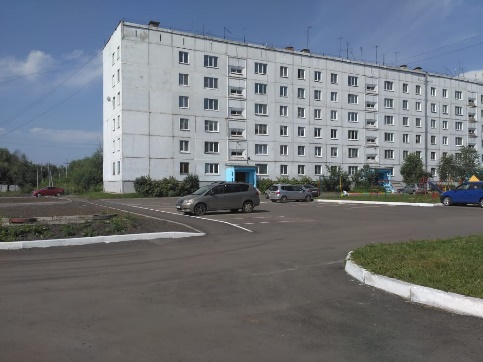 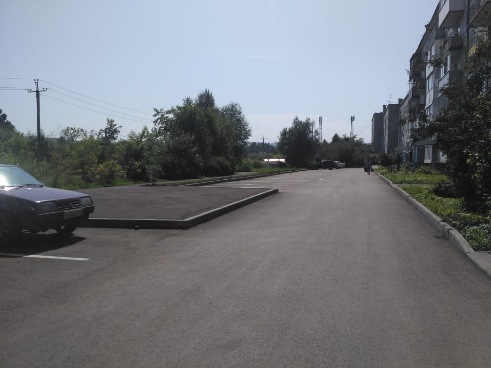 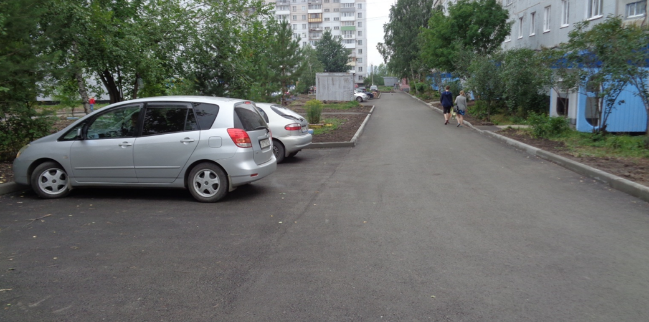 2. Обеспечение освещения дворовых территорий:2. Обеспечение освещения дворовых территорий:Уличный фонарь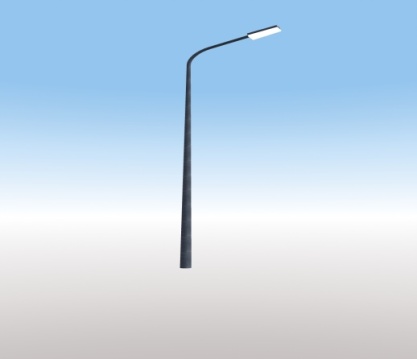 Уличный фонарь3. Установка скамеек3. Установка скамеекСкамья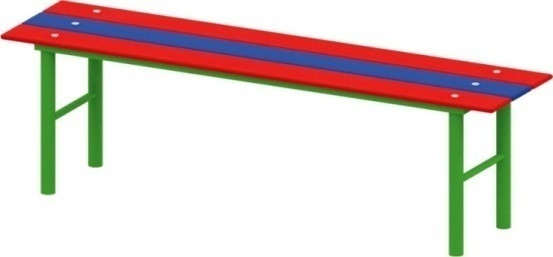 Скамья без спинкиСкамья со спинкой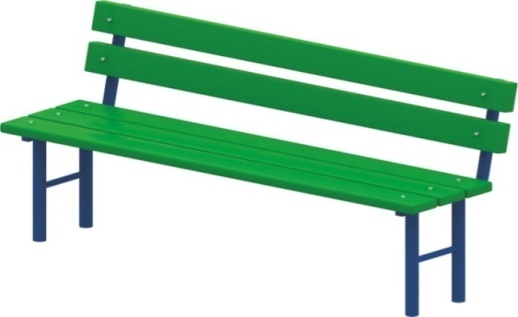 Скамья со спинкой3. Установка урн3. Установка урнУрна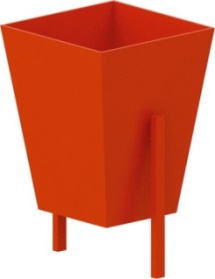 Урна металлическая4. Ремонт автомобильных парковок4. Ремонт автомобильных парковокРемонт парковки без устройства щебеночного основания:-монтаж бортового камня;-устройство а/б покрытия 5 см.-устройство а/б покрытия 4 см.Ремонт парковки с устройством щебеночного основания:-монтаж бортового камня;-устройство щебеночного основания 20 см;-устройство щебеночного основания 10 см;-устройство а/б покрытия 5 см;-устройство а/б покрытия 4 см.5. Озеленение территории5. Озеленение территории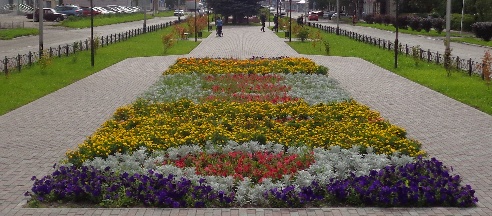 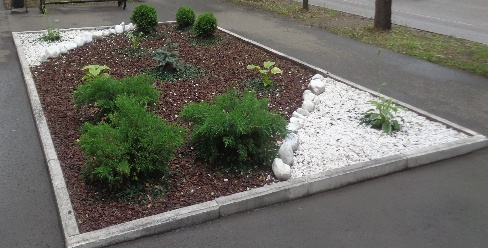 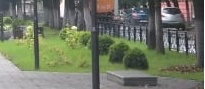 Высадка цветов, деревьев и  кустарников, посев газонов.6. Ремонт тротуаров, пешеходных дорожек6. Ремонт тротуаров, пешеходных дорожекРемонт тротуара без устройства щебеночного основания:-монтаж бортового камня;-устройство а/б покрытия 4см;Ремонт тротуара с устройством щебеночного основания:-монтаж бортового камня;-устройство щебеночного основания 10 см;-устройство а/б покрытия 4см;7. Ремонт твердых покрытий аллей7. Ремонт твердых покрытий аллейРемонт покрытий из плитки (брусчатки):-монтаж бортового камня;-устройство щебеночного основания 15 см;-устройство песчаного основания 5 см;-устройство покрытий из плитки (брусчатки).Ремонт тротуара без устройства щебеночного основания:-монтаж бортового камня;-устройство а/б покрытия 4см;Ремонт тротуара с устройством щебеночного основания:-монтаж бортового камня;-устройство щебеночного основания 10 см;-устройство а/б покрытия 4см;8. Ремонт отмостки8. Ремонт отмосткиРемонт отмостки без устройства щебеночного основания:-монтаж бортового камня;-устройство а/б покрытия 4см;Ремонт отмостки с устройством щебеночного основания:-монтаж бортового камня;-устройство щебеночного основания 10 см;-устройство а/б покрытия 4см;Ремонт отмостки без установки бортового камня:-устройство а/б покрытия 4см;№ п/пНаименование видов работ1Ремонт пешеходных мостиков2Оборудование детских и (или) спортивных площадок3Установка дополнительных элементов благоустройства, малых архитектурных форм4Расчистка прилегающей территории от деревьев, кустарников и мусораЕдиничные расценкина выполнение работ по ремонту дворовых территорий№Наименование норматива финансовых затрат на благоустройство, входящих в состав минимального перечня работЕдиница измеренияЕдиница измеренияНормативы финансовых затрат на 1 единицу измерения, с учетом НДС (руб.)1.Стоимость замены бортового камням.п.м.п.1639,5962.Стоимость установки бортового камням.п.м.п.1333,9973.Стоимость ремонта дороги с гравийным покрытиемм2м2122,0314.Стоимость ремонта асфальтобетонного покрытия дорог и проездов м2м21440,3835.Стоимость ремонта плиточного покрытия тротуара (с заменой 10%)м2м2566,3496.Стоимость ремонта асфальтового покрытия тротуарам2м2836,4867.Устройство тротуара из плитким2м21127,4838.Стоимость установки скамьи1 шт.1 шт.4343,0529.Стоимость установки урны1 шт.1 шт.2916,22810.Стоимость установки урныСтоимость установки урнышт.4710,70911.Стоимость установки скамьиСтоимость установки скамьишт.5288,35412.Стоимость установки диванаСтоимость установки диванашт.8688,1913.Стоимость качели двойнойСтоимость качели двойнойшт.22489,5114.Стоимость качели одинарнойСтоимость качели одинарнойшт.15326,88515.Стоимость подвесаСтоимость подвесашт.5455,93316.Стоимость каруселиСтоимость каруселишт.37152,35917.Стоимость горкиСтоимость горкишт.36352,72218.Стоимость песочницы (2х2)Стоимость песочницы (2х2)шт.10413,65619.Стоимость песочницы (1,4х1,4)Стоимость песочницы (1,4х1,4)шт.8069,34720.Стоимость качели-балансираСтоимость качели-балансирашт.14606,516Работы по ремонту покрытий дорог, тротуаровРаботы по ремонту покрытий дорог, тротуаровРаботы по ремонту покрытий дорог, тротуаровРаботы по ремонту покрытий дорог, тротуаровРаботы по ремонту покрытий дорог, тротуаров1.Стоимость замены бортового камняСтоимость замены бортового камням.п.1639,5962.Стоимость установки бортового камняСтоимость установки бортового камням.п.1333,9973.Стоимость ремонта дороги с гравийным покрыт.Стоимость ремонта дороги с гравийным покрыт.м2122,0314.Стоимость ремонта асфальтобетонного покрытия дорог и проездов Стоимость ремонта асфальтобетонного покрытия дорог и проездов м21440,3835.Стоимость ремонта плиточного покрытия тротуара (с заменой 10%)Стоимость ремонта плиточного покрытия тротуара (с заменой 10%)м2566,3496.Стоимость ремонта асфальтового покрытия тротуараСтоимость ремонта асфальтового покрытия тротуарам2836,4867.Устройство тротуара из плиткиУстройство тротуара из плитким21127,483Работы по озеленению и благоустройствуРаботы по озеленению и благоустройствуРаботы по озеленению и благоустройствуРаботы по озеленению и благоустройствуРаботы по озеленению и благоустройству1.Посадка газоновПосадка газоновм2457,8772.Устройство клумбы (без стоимости рассады)Устройство клумбы (без стоимости рассады)м2698,813.Устройство цветника (без стоимости рассады)Устройство цветника (без стоимости рассады)м21317,3094.Посадка кустарника (без стоимости саженца)Посадка кустарника (без стоимости саженца)шт.763,4765.Посадка деревьев (без стоимости саженца)Посадка деревьев (без стоимости саженца)шт.2023,426.Стоимость кошения газона (сорной растительности) с применением средств малой механизации (за 1 раз)Стоимость кошения газона (сорной растительности) с применением средств малой механизации (за 1 раз)м267,7957.Стоимость валки (обрезки) сухих и аварийных деревьев высотой свыше  с применением гидроподъемникаСтоимость валки (обрезки) сухих и аварийных деревьев высотой свыше  с применением гидроподъемникашт.14741,7628.Стоимость валки (обрезки) сухих и аварийных деревьев без применения гидроподъемникаСтоимость валки (обрезки) сухих и аварийных деревьев без применения гидроподъемникашт.3330,299Наименование контрольного события муниципальной программыСтатусОтветственный исполнительСрок наступления контрольного события (дата)Срок наступления контрольного события (дата)Срок наступления контрольного события (дата)Срок наступления контрольного события (дата)Наименование контрольного события муниципальной программыСтатусОтветственный исполнитель2020 год2020 год2020 год2020 годНаименование контрольного события муниципальной программыСтатусОтветственный исполнитель1 квартал2020г.2 квартал2020г.3 квартал2020г.4 квартал2020г.Разработка и публикация проекта муниципальной программы для обсуждения (срок обсуждения не менее 30 дней со дня опубликования)контрольная точкаОтдел координации работ по жизнеобеспечению города администрации Осинниковского городского округа, Муниципальное унитарное предприятие «Управление городским хозяйством» города ОсинникиНе позднее 15.02.2020г.Утверждение муниципальной программы с учетом общественного обсужденияконтрольная точкаОтдел координации работ по жизнеобеспечению города администрации Осинниковского городского округа, Муниципальное унитарное предприятие «Управление городским хозяйством» города ОсинникиНе позднее 15.03.2020г..Утвердить с учетом обсуждения с представителями заинтересованных лиц дизайн-проект благоустройства каждой дворовой территории, включенной в муниципальную программу, а так же дизайн-проект благоустройства общественной территорииконтрольная точкаОтдел строительства администрации Осинниковского городского округа, отдел архитектуры и градостроительства администрации Осинниковского городского округа, отдел координации работ по жизнеобеспечению города администрации Осинниковского городского округа, Муниципальное унитарное предприятие «Управление городским хозяйством» города ОсинникиНе позднее 01.02.2020г.Определение подрядных организаций, заключение муниципальных контрактов (договоров)контрольная точкаОтдел координации работ по жизнеобеспечению города администрации Осинниковского городского округа, Муниципальное казенное учреждение «Жилищно-коммунальное управление»Не позднее 30.05.2020г.Завершить реализацию муниципальной программы (контроль, приемка выполненных работ по благоустройству  дворовых территорий и территорий общего пользования)этапОтдел координации работ по жизнеобеспечению города администрации Осинниковского городского округа, отдел архитектуры и градостроительства администрации Осинниковского городского округа, заведующий отделом охраны окружающей среды, природных ресурсов и труда администрации Осинниковского городского округа, Муниципальное унитарное предприятие «Управление городским хозяйством» города Осинники, Муниципальное казенное учреждение «Жилищно-коммунальное управление, Муниципальное унитарное предприятие «Управление городским хозяйством» города ОсинникиНе позднее 15.10.2020г.Приложение 6к муниципальной программе «Формирование современной городской среды на территории муниципального образования - Осинниковский городской округ на 2018-2024гг.» .Приложение 8к муниципальной программе «Формирование современной городской среды на территории муниципального образования - Осинниковский городской округ на 2018-2024гг.»Приложение 9к муниципальной программе «Формирование современной городской среды на территории муниципального образования - Осинниковский городской округ на 2018-2024гг.» на 2020г.Приложение 10к муниципальной программе «Формирование современной городской среды на территории муниципального образования - Осинниковский городской округ на 2018-2024гг.»Приложение 11к муниципальной программе «Формирование современной городской среды на территории муниципального образования - Осинниковский городской округ на 2018-2024гг.»Приложение № 1к Порядку инвентаризации дворовых и общественных территорий, уровня благоустройства индивидуальных жилых домов и земельных участков, предоставленных для их размещенияN п/пНаименование показателяЗначение показателя1.1Адрес многоквартирного жилого дома <*>1.2Кадастровый номер земельного участка (дворовой территории) (при наличии) <*>1.3Численность населения, проживающего в пределах территории благоустройства, чел.1.4Общая площадь территории, кв. м1.5Оценка уровня благоустроенности территории (благоустроенная/неблагоустроенная) <**>N п/пНаименование показателяЕд. изм.Значение показателяПримечание123452.1Требует ремонта дорожное покрытиеда/нет2.2Наличие парковочных местда/нет2.3Наличие достаточного освещения территориида/нет2.4Наличие площадок (детских, спортивных, для отдыха и т.д.): количествоед.площадькв. м2.5Наличие оборудованной контейнерной площадки (выделенная)ед.2.6Достаточность озеленения (газонов, кустарников, деревьев, цветочного оформления)да/нет2.7Характеристика освещения:количествоед.достаточностьда/нет2.8Наличие приспособлений для маломобильных групп населения (опорных поручней, специального оборудования на детских и спортивных площадках; спусков, пандусов для обеспечения беспрепятственного перемещения)да/нет№ п/пВид использования (котельная, подстанция, гараж и т.д)Тип строения(жилое, нежилое, капитальное, некапитальное)Количество (шт.)Площадь строения (м2)Данные о владельце (собственнике)№ п/пВидПлощадь м2Тип (обыкновенный, партер, разнотравье, луговой)Состояние (ухоженный, требует ухода, требует восстановления)1.Газон№ п/пВидПротяженность м.Высота (до 0,5м., от 0,5-1м, от 1-2м, более 2м)Тип (листопадный, вечнозеленый, листопадный, плодовый)Состояние (ухоженный, требует ухода, требует восстановления)1.Цветник№ п/пВидКоличество шт.Высота (1м., от 1-2м, от 2-4м, более 4м)Тип (вечнозеленое, листопадное плодовое, листопадное неплодовое)Состояние (ухоженное, требует ухода, требует удаления/замены)1.Дерево№ п/пВидПротяженность м.Высота (до 0,5м., от 0,5-1м, от 1-2м, более 2м)Состав (листопадный кустарник, вечнозеленый кустарник, цветущее, вьющееся)Технический уход (формированный, свободно растущий)Состояние (ухоженный, требует ухода, требует удаления/замены)1.Живая изгородь№ п/пВидПлощадь м2Высота (до 0,5м., от 0,5-1м, от 1-2м, более 2м)Вид (листопадный, вечнозеленый, цветущий, плодовый)Состояние (ухоженный, требует ухода, требует удаления/замены)1.Кустарник№ п/пВидПлощадь м2Состояние (ухоженный, требует ухода, требует удаления/замены)1.Вертикальное озеленение№ п/пВидКоличество парковочных мест, шт.Количество выделенных мест для инвалидовПокрытие (асфальт, бетон, брусчатка, газонная решетка, грунт, иное)Состояние (отличное, незначительные повреждения, требует ремонта)Наличие обозначений (разметка и знаки, только разметка, только знаки, отсутствует)Габариты места парковки (ширина м.)1.Автопарковка№ п/пВидПлощадь м2Покрытие (грунт, газон, полимерное, плитка, иное)Состояние (отличное, требует обслуживания, требует ремонта)Возрастная группа (от 3-6л., от 7-16л., универсальная)1.Детская площадка№ п/пВидПлощадь м2Состояние (отличное, требует обслуживания, требует восстановления)Наличие или отсутствие ограждения1.Площадка для выгула собак№ п/пВидШирина, мСостояние (отличное, незначительное повреждение, требует ремонта)Покрытие (асфальт, бетон, брусчатка, газонная решетка, грунт, иное)1.Велодорожка№ п/пВидПлощадь м2Состояние (отличное, требует обслуживания, требует ремонта)Покрытие (асфальт, бетон, грунт, иное)Количество контейнеров, шт. Наличие места для КГО, площадь м21.Контейнерная площадка№ п/пВидПлощадь м2Состояние (отличное, требует обслуживания, требует ремонта)Количество парковочных мест)1.Велопарковка№ п/пВидШирина,мПокрытие (асфальт, бетон, брусчатка, газонная решетка, грунт, иное)Состояние (отличное, требует обслуживания, требует ремонта)1.Тротуар№ п/пВидТип (контейнер, бункер, урна)Материал (метал, пластик, бетон, иное)Состояние (отличное, требует ремонта, требует обслуживания, требует замены)Вместимость куб.м.Состояние покрытия (окрашено, требует окраски, окраски не требует)1.Накопитель ТКО№ п/пТип оборудования детских площадок (песочница, карусель, качели, горка, качалка, домик, балансир, комплексный объект, иное)Материал опор (метал, пластик, дерево, иное)Материал сидения (метал, пластик, дерево, иное)Тип подвеса (веревочный подвес, цепной подвес, жесткий подвес, иное)Состояние (отличное, требует обслуживания, требует ремонта, требует замены)Состояние покрытия (окрашено, требует окраски, окраски не требует)1.№ п/пВидШирина, см.Материал (метал, пластик, дерево, иное)Состояние (отличное, требует обслуживания, требует ремонта, требует замены)Состояние покрытия (окрашено, требует окраски, окраски не требует)Наличие или отсутствие спинки1.Скамья№ п/пВидРазмер м.Форма (круглый, прямоугольный)Назначение (шахматный, теннисный, декоративный,  универсальный)Материал (метал, пластик, дерево, иное)Состояние (отличное, требует обслуживания, требует ремонта, требует замены)1.Стол№ п/пВидТип (тренажер, параллельные брусья, турник, шведская стенка, иноеСостояние (отличное, требует обслуживания, требует ремонта, требует замены);1.Спортивный инвентарь№ п/пВидПлощадь м2Материал (метал, пластик, дерево, иное)Состояние (отличное, требует обслуживания, требует ремонта, требует замены)1.Беседка№ п/пВидПлощадь м2Материал (метал, пластик, дерево, иное)Состояние (отличное, требует обслуживания, требует ремонта, требует замены)1.Терраса№ п/пВидПлощадь м2Материал (метал, пластик, дерево, иное)Состояние (отличное, требует обслуживания, требует ремонта, требует замены)1.Навес№ п/пВидРазмер (до 0,5м, от 0,5 -1м., 1-2м, более 2м)Материал (метал, пластик, дерево, иное)Состояние (отличное, требует обслуживания, требует ремонта, требует замены);1.Фонтан№ п/пВидШирина мПерепад высот м.Состояние (отличное, требует обслуживания, требует ремонта)Является ли откидным1.Пандус№ п/пВидШирина проезда м.Тип устройства (шлагбаум, ворота, цепь, парковочный столбик, иное)Материал (метал, пластик, дерево, иное)Механизация (автоматический, ручной, иное)Состояние (отличное, требует обслуживания, требует ремонта)1.Устройство преграждения пути№ п/пВидТип (ртутный, галогеновый, люминисцентный, накаливания, светодиодный, иное)Высота опоры (менее 3м., 3-5м., 5-7м.)Тип опоры (металлический, деревянный, бетонный, настенная установка)Состояние (отличное, требует обслуживания, требует ремонта, требует замены)Состояние покрытия (окрашено, требует окраски, окраски не требует1.Светильник№ п/пВидТип (пруд, каскад, ручей, иное)Состояние (отличное, требует обслуживания, требует ремонта, требует замены)1.Водоем№ п/пВидТип (коммуникации связи, канализационный колодец, водопроводный колодец, иное)Примечание1.Люк подземных коммуникаций№ п/пВидВысота опоры (менее 3м., 3-5м., 5-7м.)Тип опоры (металлический, деревянный, бетонный, настенная установка)Состояние (отличное, требует обслуживания, требует ремонта, требует замены)1.Опоры ЛЭП№ п/пВидНазначениеСостояние (отличное, требует обслуживания, требует ремонта, требует замены)1.Информационный стенд№ п/пВидПротяженность м.Материал (метал, пластик, дерево, иное)Состояние (отличное, требует обслуживания, требует ремонта, требует замены)Состояние покрытия (окрашено, требует окраски, окраски не требует)1.ОграждениеN п/пНаименование показателяЗначение показателя1.1Вид территории <*>1.2Адрес местонахождения территории1.3Кадастровый номер земельного участка (общественной территории) (при наличии)1.4Здания, строения, сооружения, объекты жилищного фонда, расположенные в пределах территории1.5Общая площадь территории, кв. м1.6Оценка уровня благоустроенности территории (благоустроенная/неблагоустроенная) <**>1.7Численность населения, имеющего удобный пешеходный доступ к основным площадкам территории, чел. <**>N п/пНаименование показателяЕд. изм.Значение показателяПримечание123452.1Требует ремонта дорожное покрытие проезжих частейда/нет2.2Требует ремонта дорожное покрытие пешеходных дорожек, тротуаровда/нет2.3Наличие достаточного освещения территорийда/нет2.4Наличие площадок (детских, спортивных, для отдыха и т.д.)количествоед.площадькв. м2.5Наличие оборудованной контейнерной площадки (выделенная)ед.2.6Достаточность озеленения (газонов, кустарников, деревьев, цветочного оформления)да/нет2.7Наличие достаточного количества малых архитектурных формда/нет2.8Необходимо установить:игровое оборудованиеед.спортивное оборудованиеед.светильникиед.скамьиед.урныед.2.9Характеристика освещения:количествоед.достаточностьда/нет2.10Наличие приспособлений для маломобильных групп населения (опорных поручней, специального оборудования на детских и спортивных площадках; спусков, пандусов для обеспечения беспрепятственного перемещения)да/нет№ п/пВид использования (котельная, подстанция, гараж и т.д)Тип строения(жилое, нежилое, капитальное, некапитальное)Количество (шт.)Площадь строения (м2)Данные о владельце (собственнике)№ п/пВидПлощадь м2Тип (обыкновенный, партер, разнотравье, луговой),Состояние (ухоженный, требует ухода, требует восстановления)1.Газон№ п/пВидПротяженность м.Высота (до 0,5м., от 0,5-1м, от 1-2м, более 2м)Тип (листопадный, вечнозеленый, листопадный, плодовый)Состояние (ухоженный, требует ухода, требует восстановления)1.Цветник№ п/пВидКоличество шт.Высота (1м., от 1-2м, от 2-4м, более 4м)Тип (вечнозеленое, листопадное плодовое, листопадное неплодовое)Состояние (ухоженное, требует ухода, требует удаления/замены)1.Дерево№ п/пВидПротяженность м.Высота (до 0,5м., от 0,5-1м, от 1-2м, более 2м)Состав (листопадный кустарник, вечнозеленый кустарник, цветущее, вьющееся)Технический уход (формированный, свободно растущий)Состояние (ухоженный, требует ухода, требует удаления/замены)1.Живая изгородь№ п/пВидПлощадь м2Высота (до 0,5м., от 0,5-1м, от 1-2м, более 2м)Вид (листопадный, вечнозеленый, цветущий, плодовый)Состояние (ухоженный, требует ухода, требует удаления/замены)1.Кустарник№ п/пВидПлощадь м2Состояние (ухоженный, требует ухода, требует удаления/замены)1.Вертикальное озеленение№ п/пВидКоличество парковочных мест, шт.Количество выделенных мест для инвалидовПокрытие (асфальт, бетон, брусчатка, газонная решетка, грунт, иное)Состояние (отличное, незначительные повреждения, требует ремонта)Наличие обозначений (разметка и знаки, только разметка, только знаки, отсутствует)Габариты места парковки (ширина м.)1.Автопарковка№ п/пВидПлощадь м2Покрытие (грунт, газон, полимерное, плитка, иное)Состояние (отличное, требует обслуживания, требует ремонта)Возрастная группа (от 3-6л., от 7-16л., универсальная)1.Детская площадка№ п/пВидПлощадь м2Состояние (отличное, требует обслуживания, требует восстановления)Наличие или отсутствие ограждения1.Площадка для выгула собак№ п/пВидШирина, мСостояние (отличное, незначительное повреждение, требует ремонта)Покрытие (асфальт, бетон, брусчатка, газонная решетка, грунт, иное)1.Велодорожка№ п/пВидПлощадь м2Состояние (отличное, требует обслуживания, требует ремонта)Покрытие (асфальт, бетон, грунт, иное)Количество контейнеров, шт. Наличие места для КГО, площадь м21.Контейнерная площадка№ п/пВидПлощадь м2Состояние (отличное, требует обслуживания, требует ремонта)Количество парковочных мест)1.Велопарковка№ п/пВидШирина,мПокрытие (асфальт, бетон, брусчатка, газонная решетка, грунт, иное)Состояние (отличное, требует обслуживания, требует ремонта)1.Тротуар№ п/пВидТип (контейнер, бункер, урна)Материал (метал, пластик, бетон, иное)Состояние (отличное, требует ремонта, требует обслуживания, требует замены)Вместимость куб.м.Состояние покрытия (окрашено, требует окраски, окраски не требует)1.Накопитель ТКО№ п/пТип оборудования детских площадок (песочница, карусель, качели, горка, качалка, домик, балансир, комплексный объект, иное)Материал опор (метал, пластик, дерево, иное)Материал сидения (метал, пластик, дерево, иное)Тип подвеса (веревочный подвес, цепной подвес, жесткий подвес, иное)Состояние (отличное, требует обслуживания, требует ремонта, требует замены)Состояние покрытия (окрашено, требует окраски, окраски не требует)1.№ п/пВидШирина, см.Материал (метал, пластик, дерево, иное)Состояние (отличное, требует обслуживания, требует ремонта, требует замены)Состояние покрытия (окрашено, требует окраски, окраски не требует)Наличие или отсутствие спинки1.Скамья№ п/пВидРазмер м.Форма (круглый, прямоугольный)Назначение (шахматный, теннисный, декоративный,  универсальный)Материал (метал, пластик, дерево, иное)Состояние (отличное, требует обслуживания, требует ремонта, требует замены)1.Стол№ п/пВидТип (тренажер, параллельные брусья, турник, шведская стенка, иноеСостояние (отличное, требует обслуживания, требует ремонта, требует замены);1.Спортивный инвентарь№ п/пВидПлощадь м2Материал (метал, пластик, дерево, иное)Состояние (отличное, требует обслуживания, требует ремонта, требует замены)1.Беседка№ п/пВидПлощадь м2Материал (метал, пластик, дерево, иное)Состояние (отличное, требует обслуживания, требует ремонта, требует замены)1.Терраса№ п/пВидПлощадь м2Материал (метал, пластик, дерево, иное)Состояние (отличное, требует обслуживания, требует ремонта, требует замены)1.Навес№ п/пВидРазмер (до 0,5м, от 0,5 -1м., 1-2м, более 2м)Материал (метал, пластик, дерево, иное)Состояние (отличное, требует обслуживания, требует ремонта, требует замены);1.Фонтан№ п/пВидШирина мПерепад высот м.Состояние (отличное, требует обслуживания, требует ремонта)Является ли откидным1.Пандус№ п/пВидШирина проезда м.Тип устройства (шлагбаум, ворота, цепь, парковочный столбик, иное)Материал (метал, пластик, дерево, иное)Механизация (автоматический, ручной, иное)Состояние (отличное, требует обслуживания, требует ремонта)1.Устройство преграждения пути№ п/пВидТип (ртутный, галогеновый, люминисцентный, накаливания, светодиодный, иное)Высота опоры (менее 3м., 3-5м., 5-7м.)Тип опоры (металлический, деревянный, бетонный, настенная установка)Состояние (отличное, требует обслуживания, требует ремонта, требует замены)Состояние покрытия (окрашено, требует окраски, окраски не требует1.Светильник№ п/пВидТип (пруд, каскад, ручей, иное)Состояние (отличное, требует обслуживания, требует ремонта, требует замены)1.Водоем№ п/пВидТип (коммуникации связи, канализационный колодец, водопроводный колодец, иное)Примечание1.Люк подземных коммуникаций№ п/пВидВысота опоры (менее 3м., 3-5м., 5-7м.)Тип опоры (металлический, деревянный, бетонный, настенная установка)Состояние (отличное, требует обслуживания, требует ремонта, требует замены)1.Опоры ЛЭП№ п/пВидНазначениеСостояние (отличное, требует обслуживания, требует ремонта, требует замены)1.Информационный стенд№ п/пВидПротяженность м.Материал (метал, пластик, дерево, иное)Состояние (отличное, требует обслуживания, требует ремонта, требует замены)Состояние покрытия (окрашено, требует окраски, окраски не требует)1.ОграждениеN п/пНаименование показателяЗначение показателя1.1Наименование (вид) территории1.2Адрес местонахождения территории1.3Кадастровый номер земельного участка1.4Численность населения, проживающего в пределах территории, чел.1.5Общая площадь территории, кв. м1.6Оценка уровня благоустроенности территории (благоустроенная/неблагоустроенная) <*>1.7Соответствие внешнего вида ИЖС правилам благоустройстваN п/пНаименование показателяЕд. изм.Значение показателяПримечание123452.1Требует ремонта дорожное покрытие проезжих частейда/нет2.2Требует ремонта дорожное покрытие пешеходных дорожек, тротуаровда/нет2.3Наличие достаточного освещения территорийда/нет2.4Наличие площадок (детских, спортивных, для отдыха и т.д.)количествоед.площадькв. м2.5Наличие оборудованной контейнерной площадки (выделенная)ед.2.6Достаточность озеленения (газонов, кустарников, деревьев, цветочного оформления)да/нет2.7Наличие достаточного количества малых архитектурных формда/нет2.8Необходимо установить:игровое оборудованиеед.спортивное оборудованиеед.светильникиед.скамьиед.урныед.2.9Характеристика освещения:количествоед.достаточностьда/нет2.10Наличие приспособлений для маломобильных групп населения (опорных поручней, специального оборудования на детских и спортивных площадках; спусков, пандусов для обеспечения беспрепятственного перемещения)да/нет№ п/пВид использования (котельная, подстанция, гараж и т.д)Тип строения(жилое, нежилое, капитальное, некапитальное)Количество (шт.)Площадь строения (м2)Данные о владельце (собственнике)№ п/пВидПлощадь м2Тип (обыкновенный, партер, разнотравье, луговой),Состояние (ухоженный, требует ухода, требует восстановления)1.Газон№ п/пВидПротяженность м.Высота (до 0,5м., от 0,5-1м, от 1-2м, более 2м)Тип (листопадный, вечнозеленый, листопадный, плодовый)Состояние (ухоженный, требует ухода, требует восстановления)1.Цветник№ п/пВидКоличество шт.Высота (1м., от 1-2м, от 2-4м, более 4м)Тип (вечнозеленое, листопадное плодовое, листопадное неплодовое)Состояние (ухоженное, требует ухода, требует удаления/замены)1.Дерево№ п/пВидПротяженность м.Высота (до 0,5м., от 0,5-1м, от 1-2м, более 2м)Состав (листопадный кустарник, вечнозеленый кустарник, цветущее, вьющееся)Технический уход (формированный, свободно растущий)Состояние (ухоженный, требует ухода, требует удаления/замены)1.Живая изгородь№ п/пВидПлощадь м2Высота (до 0,5м., от 0,5-1м, от 1-2м, более 2м)Вид (листопадный, вечнозеленый, цветущий, плодовый)Состояние (ухоженный, требует ухода, требует удаления/замены)1.Кустарник№ п/пВидПлощадь м2Состояние (ухоженный, требует ухода, требует удаления/замены)1.Вертикальное озеленение№ п/пВидКоличество парковочных мест, шт.Количество выделенных мест для инвалидовПокрытие (асфальт, бетон, брусчатка, газонная решетка, грунт, иное)Состояние (отличное, незначительные повреждения, требует ремонта)Наличие обозначений (разметка и знаки, только разметка, только знаки, отсутствует)Габариты места парковки (ширина м.)1.Автопарковка№ п/пВидПлощадь м2Покрытие (грунт, газон, полимерное, плитка, иное)Состояние (отличное, требует обслуживания, требует ремонта)Возрастная группа (от 3-6л., от 7-16л., универсальная)1.Детская площадка№ п/пВидПлощадь м2Состояние (отличное, требует обслуживания, требует восстановления)Наличие или отсутствие ограждения1.Площадка для выгула собак№ п/пВидШирина, мСостояние (отличное, незначительное повреждение, требует ремонта)Покрытие (асфальт, бетон, брусчатка, газонная решетка, грунт, иное)1.Велодорожка№ п/пВидПлощадь м2Состояние (отличное, требует обслуживания, требует ремонта)Покрытие (асфальт, бетон, грунт, иное)Количество контейнеров, шт. Наличие места для КГО, площадь м21.Контейнерная площадка№ п/пВидПлощадь м2Состояние (отличное, требует обслуживания, требует ремонта)Количество парковочных мест)1.Велопарковка№ п/пВидШирина,мПокрытие (асфальт, бетон, брусчатка, газонная решетка, грунт, иное)Состояние (отличное, требует обслуживания, требует ремонта)1.Тротуар№ п/пВидТип (контейнер, бункер, урна)Материал (метал, пластик, бетон, иное)Состояние (отличное, требует ремонта, требует обслуживания, требует замены)Вместимость куб.м.Состояние покрытия (окрашено, требует окраски, окраски не требует)1.Накопитель ТКО№ п/пТип оборудования детских площадок (песочница, карусель, качели, горка, качалка, домик, балансир, комплексный объект, иное)Материал опор (метал, пластик дерево, иное)Материал сидения (метал, пластик, дерево, иное)Тип подвеса (веревочный подвес, цепной подвес, жесткий подвес, иное)Состояние (отличное, требует обслуживания, требует ремонта, требует замены)Состояние покрытия (окрашено, требует окраски, окраски не требует)1.№ п/пВидШирина, см.Материал (метал, пластик, дерево, иное)Состояние (отличное, требует обслуживания, требует ремонта, требует замены)Состояние покрытия (окрашено, требует окраски, окраски не требует)Наличие или отсутствие спинки1.Скамья№ п/пВидРазмер м.Форма (круглый, прямоугольный)Назначение (шахматный, теннисный, декоративный,  универсальный)Материал (метал, пластик, дерево, иное)Состояние (отличное, требует обслуживания, требует ремонта, требует замены)1.Стол№ п/пВидТип (тренажер, параллельные брусья, турник, шведская стенка, иноеСостояние (отличное, требует обслуживания, требует ремонта, требует замены);1.Спортивный инвентарь№ п/пВидПлощадь м2Материал (метал, пластик, дерево, иное)Состояние (отличное, требует обслуживания, требует ремонта, требует замены)1.Беседка№ п/пВидПлощадь м2Материал (метал, пластик, дерево, иное)Состояние (отличное, требует обслуживания, требует ремонта, требует замены)1.Терраса№ п/пВидПлощадь м2Материал (метал, пластик, дерево, иное)Состояние (отличное, требует обслуживания, требует ремонта, требует замены)1.Навес№ п/пВидРазмер (до 0,5м, от 0,5 -1м., 1-2м, более 2м)Материал (метал, пластик, дерево, иное)Состояние (отличное, требует обслуживания, требует ремонта, требует замены);1.Фонтан№ п/пВидШирина мПерепад высот м.Состояние (отличное, требует обслуживания, требует ремонта)Является ли откидным1.Пандус№ п/пВидШирина проезда м.Тип устройства (шлагбаум, ворота, цепь, парковочный столбик, иное)Материал (метал, пластик, дерево, иное)Механизация (автоматический, ручной, иное)Состояние (отличное, требует обслуживания, требует ремонта)1.Устройство преграждения пути№ п/пВидТип (ртутный, галогеновый, люминисцентный, накаливания, светодиодный, иное)Высота опоры (менее 3м., 3-5м., 5-7м.)Тип опоры (металлический, деревянный, бетонный, настенная установка)Состояние (отличное, требует обслуживания, требует ремонта, требует замены)Состояние покрытия (окрашено, требует окраски, окраски не требует1.Светильник№ п/пВидТип (пруд, каскад, ручей, иное)Состояние (отличное, требует обслуживания, требует ремонта, требует замены)1.Водоем№ п/пВидТип (коммуникации связи, канализационный колодец, водопроводный колодец, иное)Примечание1.Люк подземных коммуникаций№ п/пВидВысота опоры (менее 3м., 3-5м., 5-7м.)Тип опоры (металлический, деревянный, бетонный, настенная установка)Состояние (отличное, требует обслуживания, требует ремонта, требует замены)1.Опоры ЛЭП№ п/пВидНазначениеСостояние (отличное, требует обслуживания, требует ремонта, требует замены)1.Информационный стенд№ п/пВидПротяженность м.Материал (метал, пластик, дерево, иное)Состояние (отличное, требует обслуживания, требует ремонта, требует замены)Состояние покрытия (окрашено, требует окраски, окраски не требует)1.ОграждениеПриложение № 2к Порядку инвентаризации дворовых и общественных территорий, уровня благоустройства индивидуальных жилых домов и земельных участков, предоставленных для их размещенияУУТВЕРЖДАЮ:  Глава Осинниковского городского округа ____________________/ф.и.о./«______»________________ 20___ г.N п/пНаименование показателяЕд. изм.Количество12341.1Количество территорий:всегоед.полностью благоустроенныхед.1.2Доля благоустроенных дворовых территорий от общего количества дворовых территорий%1.3Количество МКД на территориях:всегоед.на благоустроенных территорияхед.1.4Общая численность населения муниципального образованиятыс. чел.1.5Численность населения, проживающего в жилом фонде с благоустроенными дворовыми территориямитыс. чел.1.6Доля населения, проживающего в жилом фонде с благоустроенными дворовыми территориями, от общей численности населения в населенном пункте%1.7Площадь территорий:общая площадькв. мплощадь благоустроенных территорийкв. м1.8Количество и площадь площадок на дворовых территориях:детская площадкаед./кв. мспортивная площадкаед./кв. мконтейнерная площадка (выделенная)ед./кв. мN п/пНаименование показателяЕд. изм.Количество12342.1Количество территорий всего, из них:ед.территории массового отдыха населения (парки, скверы и т.п.)ед.наиболее посещаемые муниципальные территории общего пользования (центральные улицы, аллеи, площади и другие)ед.2.2Количество благоустроенных общественных территорий всего, из них:ед.территории массового отдыха населения (парки, скверы и т.п.)наиболее посещаемые муниципальные территории общего пользования (центральные улицы, аллеи, площади и другие)2.3Доля благоустроенных территорий от общего количества общественных территорий%2.4Общая численность населения муниципального образованиятыс. чел.2.5Численность населения, имеющего удобный пешеходный доступ к основным площадкам общественных территорий, чел.тыс. чел.2.6Доля населения, имеющего удобный пешеходный доступ к основным площадкам общественных территорий <**>%2.7Площадь территорий всего, из них:кв. мтерритории массового отдыха населения (парки, скверы и т.п.)кв. мнаиболее посещаемые муниципальные территории общего пользования (центральные улицы, аллеи, площади и другие)кв. м2.8Площадь благоустроенных территорий всего, из них:кв. мтерритории массового отдыха населения (парки, скверы и т.п.)кв. мнаиболее посещаемые муниципальные территории общего пользования (центральные улицы, аллеи, площади и другие)кв. м2.9Количество площадок, специально оборудованных для отдыха, общения и проведения досуга разными группами населения (спортивные площадки, детские площадки, площадки для выгула собак и другие)ед.2.10Площадь площадок, специально оборудованных для отдыха, общения и проведения досуга разными группами населения (спортивные площадки, детские площадки, площадки для выгула собак и другие)кв. м2.11Площадь благоустроенных общественных территорий, приходящихся на 1 жителякв. м на 1 жителяN п/пНаименование показателяЕд. изм.Количество3.1Площадь территорий застройки ИЖС:общая площадькв. мплощадь благоустроенных территорийкв. м3.2Доля благоустроенных территорий%3.3Доля территорий с ИЖС, внешний вид которых соответствует правилам благоустройства%N п/пНаименование показателяЕд. изм.Количество4.1Площадь территорий в ведении юридических лиц и индивидуальных предпринимателейобщая площадькв. мплощадь благоустроенных территорийкв. м4.2Доля благоустроенных территорий%4.3Доля территорий с внешнем видом зданий, строений и сооружений, соответствующим правилам благоустройства%Приложение 12к муниципальной программе «Формирование современной городской среды на территории муниципального образования - Осинниковский городской округ на 2018-2024гг.»Приложение 13к муниципальной программе «Формирование современной городской среды на территории муниципального образования - Осинниковский городской округ на 2018-2024гг.»№ п/пНаименование объектаАдрес объекта1.Торговый центр «ГУМ»г.Осинники ул.Ефимова, 10а/12.Павильон ИП Яковлеваг.Осинники ул.Ефимова, 33.магазин «Сантехник»г.Осинники ул.Победы, 37а4.магазин «Гера»г.Осинники ул.Ефимова, 95.кафе-бар «Дрова»г.Осинники ул.Кирова,72б6.магазин «Радуга»г.Осинники ул.Куйбышева, 607.магазин «Фрукты»г.Осинники ул. Победы, 398.магазин «Мария-Ра»г.Осинники ул. Победы, 179.гостиницаг.Осинники ул. 50 лет Руднику, 810.магазин «Каприз»г.Осинники ул. Победы, 911.магазин-производство «Коралл»г.Осинники ул. Ленина,10612.павильонг.Осинники ул. Кирова,7213.магазин «Дарья»г.Осинники ул. Гагарина,1314.магазин «Рукоделие»г.Осинникип.Тайжина, ул. Коммунистическая,3115.ООО «Вишневый город»г.Осинники ул. Ленина,16516.парикмахерская «Ульяна»г.Осинники ул. Куйбышева, 3Приложение 14к муниципальной программе «Формирование современной городской среды на территории муниципального образования - Осинниковский городской округ на 2018-2024гг.»